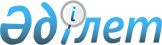 О внесении изменений и дополнений в постановление Правительства 
Республики Казахстан от 31 декабря 2010 года № 1507 "Об утверждении Стратегического плана Министерства труда и социальной защиты населения  Республики Казахстан на 2011 - 2015 годы"Постановление Правительства Республики Казахстан от 29 декабря 2012 года № 1813

      Правительство Республики Казахстан ПОСТАНОВЛЯЕТ:



      1. Внести в постановление Правительства Республики Казахстан от 31 декабря 2010 года № 1507 «Об утверждении Стратегического плана Министерства труда и социальной защиты населения Республики Казахстан на 2011 – 2015 годы» (САПП Республики Казахстан, 2011 г., № 10-11, ст. 143) следующие изменения и дополнения:



      в Стратегическом плане Министерства труда и социальной защиты населения Республики Казахстан на 2011 – 2015 годы, утвержденном указанным постановлением:



      в разделе «2. Анализ текущей ситуации и тенденции развития соответствующих отраслей (сфер) деятельности»:



      в стратегическом направлении 1. «Содействие росту трудовых ресурсов»:

      «Основные параметры развития регулируемой сферы деятельности» дополнить частями следующего содержания:

      «Кроме того, с 2008 года введено обязательное социальное страхование на случай потери дохода в связи с беременностью и родами для работающих женщин. При наступлении данного риска работающая женщина получает социальную выплату в размере 100 % средней заработной платы за последние 12 месяцев до наступления риска за все месяцы отпуска по беременности и родам. Источником финансирования данных выплат в Казахстане определен Государственный фонд социального страхования.

      В международной практике подобные выплаты осуществляются и в других странах. При этом источники финансирования могут быть различными, если в России аналогично Казахстану – это Фонд социального страхования, то, к примеру, в Великобритании – это Правительство и работодатель, в Германии - Фонд медицинского страхования и работодатель.»;



      в стратегическом направлении 2. «Содействие продуктивной занятости»:



      в «Основных параметрах развития сферы» часть шестую изложить в следующей редакции:

      «Предпринятые меры привели к дальнейшему снижению уровня безработицы. В 2010 году он составил 5,8 %, а в первом квартале т.г. – 5,5 % (среди стран СНГ Казахстан по уровню безработицы занимает четвертое место, опережая Россию - 7,5 %, Киргизию – 8,5 %, Армению - 7 %, Украину – 8 %).»;



      в «Анализе основных проблем»:



      подпункт 2) дополнить частью второй следующего содержания:

      «Страновой анализ доли самозанятых показал, что:

      менее 10 % отмечено в США, Канаде, Норвегии, Дании, Швеции, Франции;

      от 10 % до 15 % - в Австралии, Германии, Бельгии, Великобритании;

      от 15 % до 25 % - в Испании, Португалии, Италии;

      более 25 % - в Мексике, Греции, Турции.»;



      в стратегическом направлении 3. «Обеспечение реализации трудовых прав граждан»:

      «Анализ основных проблем» дополнить частью следующего содержания:

      «Коэффициент частоты несчастных случаев со смертельным исходом на 1000 работающих в последние годы в Республике Казахстан составляет около 0,09, что ниже, чем аналогичный показатель в Российской Федерации (0,124), но в тоже время превышает соответствующий показатель в странах Евросоюза, таких как Дания (0,03), Швеция (0,03) или Норвегия (0,06).»;



      в стратегическом направлении 4. «Содействие повышению благосостояния населения»:

      «Основные параметры развития сферы» дополнить частями двенадцатой, тринадцатой, четырнадцатой, пятнадцатой следующего содержания: 

      «В мировой практике одним из критериев качества организации пенсионного обеспечения является адекватность размеров пенсий доходам, получаемым в период трудовой деятельности. 

      Системное повышение размера пенсионных выплат позволило повысить жизненный уровень пожилых граждан и обеспечить один из наиболее высоких уровней пенсионного обеспечения среди стран СНГ.

      Совокупный коэффициент замещения дохода за счет базовой и солидарной пенсионной выплат достиг в 2010 году 43 %, что превышает минимальные нормы МОТ (не менее 40 %).

      Коэффициент замещения в межстрановом сопоставлении выглядит следующим образом: в среднем по странам организации экономического сотрудничества и развития (ОЭСР) — 56-57 %; в странах ЕС — около 50 %; в среднем по выборке формирующихся рынков, входящих в ОЭСР — 52 %; в Российской Федерации - 35 %.»;



      в «Анализе основных проблем»:



      часть вторую изложить в следующей редакции:

      «В оплате труда сохраняется региональная и отраслевая дифференциация, заработная плата работников бюджетной сферы значительно отстает от ее уровня по экономике в целом. Нарушена зависимость оплаты труда от ее результатов – темпы роста заработной платы опережают темпы роста производительности труда.»;



      дополнить частью третьей следующего содержания: 

      «Несовершенны стандарты минимальной заработной платы. В настоящее время отсутствует методика определения минимальной заработной платы. Основой для установления минимального размера заработной платы на законодательном уровне является величина прожиточного минимума, определяемая в целом по Республике Казахстан и устанавливаемая ежегодно законом о республиканском бюджете на соответствующий финансовый год с учетом инфляции. По размеру минимальной заработной платы за 2011 год среди стран СНГ Казахстан занимает 5 место после России, Украины, Азербайджана, Беларусии.»;



      дополнить частями седьмой, восьмой следующего содержания:

      «По данным Агентства Республики Казахстан по статистике доля населения с доходами ниже величины прожиточного минимума за 2011 год составила 5,3 % (городская местность – 2,4 %, сельская местность – 8,8 %).

      В то же время доля населения, с доходами ниже величины прожиточного минимума в Белоруссии составила 6,1 %, в России - 12,8 %, на Украине - 24,0 %»;



      в «Оценке основных внешних и внутренних факторов» подпункт 1) части третьей исключить; 



      в разделе «3. Стратегические направления, цели, задачи, целевые индикаторы, мероприятия и показатели результатов»:



      в стратегическом направлении 1. «Содействие росту трудовых ресурсов»:



      в цели 1.1. «Содействие росту рождаемости»:



      в целевых индикаторах строки:

      «                                                                    »

       

изложить в следующей редакции:

      «                                                                   »;

       

в стратегическом направлении 2. «Содействие продуктивной занятости»:



      в цели 2.1. «Повышение уровня занятости населения»: 



      в целевых индикаторах строку:

      «                                                                    »

       

изложить в следующей редакции:

      «                                                                   »;

       

в задаче 2.1.2. «Активизация безработного, самозанятого и малообеспеченного населения»:



      показатели прямых результатов дополнить строкой следующего содержания:

      «                                                                   »;

       

в мероприятиях для достижения показателей прямых результатов пункт 1 дополнить абзацем следующего содержания:

      «- развитие сельских населенных пунктов»;



      в задаче 2.1.3. «Содействие росту занятости»:



      в показателях прямых результатов строки:

      «                                                                    »

       

изложить в следующей редакции:

      «                                                                   »;

       

в мероприятиях для достижения показателей прямых результатов строку:«                                                                    »

       

изложить в следующей редакции:

      «                                                                   »;

       

в стратегическом направлении 3. «Обеспечение реализации трудовых прав граждан»:



      в цели 3.1. «Защита трудовых прав и улучшение условий  безопасности и охраны труда»:



      в целевых индикаторах строки:

      «                                                                    »

       

изложить в следующей редакции:

      «                                                                   »;

       

строку

      «                                                                    »

      исключить;



      в задаче 3.1.1. «Обеспечение безопасности и охраны  труда»:



      в мероприятиях для достижения показателей прямых результатов строку:

      «                                                                    »

       

изложить в следующей редакции:

      «                                                                   »;

       

в стратегическом направлении 4. «Содействие повышению благосостояния населения»:



      в цели 4.1. «Повышение уровня жизни населения»:



      в целевых индикаторах строки:

      «                                                                    »

       

изложить в следующей редакции:

      «                                                                   »;

       

в задаче 4.1.1. «Содействие росту заработной платы»:



      в показателях прямых результатов:



      строки

      «                                                                    »

       

изложить в следующей редакции:

      «                                                                   »;

       

в мероприятиях для достижения показателей прямых результатов строки:

      «                                                                    »

       

изложить в следующей редакции:

      «                                                                   »;

       

в задаче 4.1.2. «Обеспечение адекватности социального обеспечения»:



      в показателях прямых результатов строки:

      «                                                                    »

       

изложить в следующей редакции:

      «                                                                   »;

       

в стратегическом направлении 5. «Формирование эффективной системы социальной поддержки уязвимых категорий населения»:



      в цели 5.1. «Повышение эффективности социальной поддержки»:



      в целевых индикаторах строку:

      «                                                                    »

       

изложить в следующей редакции:

      «                                                                   »;

       

в задаче 5.1.1. «Развитие системы оказания специальных социальных услуг»:



      в показателях прямых результатов строки:

      «                                                                    »

       

изложить в следующей редакции:

      «                                                                   »;

       

в задаче 5.1.2. «Развитие системы реабилитации инвалидов»:



      мероприятия для достижения показателей прямых результатов дополнить строкой:

      «                                                                   »;

       

в разделе 4. «Развитие функциональных возможностей» строку:

      «                                                                    »

       

изложить в следующей редакции:

      «                                                                   »;

       

в разделе 5. «Межведомственное взаимодействие»:



      строки:

      «                                                                    »

       

изложить в следующей редакции:

      «                                                                   »;

       

строку:

      «                                                                    »

       

изложить в следующей редакции:

      «                                                                   »;

       

в разделе 6 «Управление рисками»:



      в стратегическом направлении «2. Содействие продуктивной занятости»:



      строку:

      «                                                                    »

       

изложить в следующей редакции:

      «                                                                   »;

      раздел 7. «Бюджетные программы» изложить в новой редакции согласно приложению к настоящему постановлению.



      2. Настоящее постановление вводится в действие с 1 января 2013 года и подлежит официальному опубликованию.       Премьер-Министр

      Республики Казахстан                       С. Ахметов

Приложение          

к постановлению Правительства 

Республики Казахстан      

от 29 декабря 2012 года № 1813 7. Бюджетные программы      Примечание: *

      в части детских и взрослых МСУ переданы в МИО трансфертами общего характера с 2011 года 

Свод бюджетных расходов

      Примечание:

      * бюджетная программа и расходы по ней переданы в базу  расходов местных бюджетов при определении объемов трансфертов общего характера на 2011 – 2013 годы;

      ** услуги Министерства труда и социальной защиты населения Республики Казахстан.
					© 2012. РГП на ПХВ «Институт законодательства и правовой информации Республики Казахстан» Министерства юстиции Республики Казахстан
				1. Удельный вес детей, охваченных системой социальной поддержки, в том числе

- детей до одного года (по отношению к численности

детей, рожденных  в соответствующем году)статданные%40,435,538,742,643,243,343,4- детей в возрасте до 18 лет

(по отношению к общей численности детей)статданные%15,214,614,113,512,913,813,72. Доля семей с детьми в возрасте до 1 года, получающих  социальные выплаты из ГФСС (на случай потери дохода в связи с беременностью и родами, уходом за ребенком) (по отношению к численности семей с детьми до одного года)офиц. данные%33,634,636,43838,639,239,51. Удельный вес детей, охваченных системой социальной поддержки:

1) детей до одного года (по отношению к численности детей, рожденных в соответствующем году),статданные%73,970,176,280,480,981,582,1в т.ч. охваченных социальными выплатами из ГФСС;статданные%33,634,637,339,539,940,540,92) детей в возрасте до 18 лет (по отношению к общей численности детей)статданные%15,214,614,113,512,913,813,72. Позиция в Глобальном индексе конкурентоспособности (ГИК) по показателю «Участие женщин в рабочей силе»статданныепозиция192219191919192. Позиция в Глобальном индексе конкурентоспособности (ГИК) по показателю «Участие женщин в рабочей силе»статданныепозиция192219192423225. Количество участников программы, трудоустроенных на инфраструктурные проекты, реализуемые в рамках  четвертого направления Программыофиц. дантыс.чел.4,011,911,310,21. Из общего числа обратившихся за содействием, удельный вес:офиц.дан.%а) трудоустроенныхофиц.дан.%57,967,55758,559,560,561б) направленных на:офиц.дан.%- общественные работыофиц.дан.%18,923,12019,519,019,018,5- социальные рабочие местаофиц.дан.%1510,778,591011- направленных на молодежную практикуофиц.дан.%9,19,74,74,64,54,54,52. Доля лиц, получивших микрокредиты на создание (или расширение) собственного дела от общего числа участников Программыофиц. дан.%--2,86,03,02,52,01. Из общего числа обратившихся за содействием, удельный вес:офиц. дан.%1) трудоустроенныхофиц. дан.%57,967,55758,559,560,5612) направленных на:офиц. дан.%- общественные работыофиц. дан.%18,923,12019,529,229,230,5- социальные рабочие местаофиц. дан.%1510,778,53,73,53,3- молодежную практикуофиц. дан.%9,19,74,74,61,91,92,02. Доля лиц, получивших микрокредиты на создание (или расширение) собственного дела от общего числа участников Программыофиц. дан.%--2,86,07,78,710,62. Совершенствование законодательства о занятости населения в части активизации лиц трудоспособного возрастахх2. Совершенствование законодательства о занятости населения в части активизации лиц трудоспособного возрастаххх1. Позиция ГИК по показателю «Сотрудничество в отношениях работник-работодатель»статданныепозиция768578787878786. Позиция ГИК по показателю «Затраты, связанные с увольнением»151616161616167. Позиция ГИК по показателю «Прозрачность принимаемых решений»--53464646461. Позиция ГИК по показателю «Сотрудничество в отношениях работник-работодатель»статданныепозиция768578784949496. Позиция ГИК по показателю «Затраты, связанные с увольнением»151616162524237. Позиция ГИК по показателю «Прозрачность принимаемых решений»--53463029282. Позиция ГИК по показателю «Жесткость условия трудоустройства»статданныепозиция313739393939392. Разработка национальных и адаптация международных трудовых стандартов. Содействие их внедрению в отраслях экономикиххххх2. Адаптация международных трудовых стандартов. Содействие их внедрению в отраслях экономикиххххх1. Доля населения с доходами ниже прожиточного минимума стат. дан.%8,26,56,45,26,26,16,02. Совокупный коэффициент замещения дохода пенсионными выплатами, в том числе: офиц. дан.%- без учета НП 37,640,941,84343,842,041,5- с учетом НП 40,243,744,545,846,845,344,91. Доля населения с доходами ниже прожиточного минимума стат. дан.%8,26,56,45,25,15,06,02. Совокупный коэффициент замещения дохода пенсионными выплатами, в том числе:офиц. дан.%- без учета НП37,640,941,84342,741,443,0- с учетом НП40,243,744,545,845,744,746,33. Соотношение среднемесячной заработной платы гражданских служащих к среднемесячной заработной плате по экономике в целом статданные%64,966,972,773,876,179,180,75. Соотношение:

- минимального размера пенсии;офиц. данные%72,082,6100,3100,3102,2104,1106,0- средних размеров ГСП к величине прожиточного минимумаофиц. данные%96,097,9101,297,899,599,199,03. Соотношение среднемесячной заработной платы гражданских служащих к среднемесячной заработной плате по экономике в целом статданные%64,966,972,773,874,077,178,55. Соотношение:

- минимального размера пенсии;офиц. данные%72,082,6100,3100,3102,2104,1106,0- средних размеров ГСП к величине прожиточного минимумаофиц. данные%96,097,9101,297,899,999,799,22. Разработка новой модели системы оплаты труда гражданских служащихххх4. Анализ результатов внедрения новой модели оплаты труда гражданских служащих, ее корректировкахх2. Разработка новой модели системы оплаты труда гражданских служащиххххх4. Анализ результатов внедрения новой модели оплаты труда гражданских служащих, ее корректировках1. Удельный вес в совокупной пенсии:

- базовой пенсионной выплаты (из Центра)офиц. дан.%22,620,320,921,120,220,120,0- солидарной пенсии (из Центра)офиц. дан.%70,973,373,072,773,472,672,5- накопительной  пенсии (из НПФ)офиц. дан.%6,56,46,06,26,47,37,51. Удельный вес в совокупной пенсии:

- базовой пенсионной выплаты (из Центра)офиц. дан.%22,620,320,921,120,620,324,6- солидарной пенсии (из Центра)офиц. дан.%70,973,373,072,772,872,468,3- накопительной  пенсии (из НПФ)офиц. дан.%6,56,46,06,26,67,37,11. Удельный вес лиц, охваченных оказанием специальных социальных услуг (в общей численности лиц, нуждающихся в их получении)офиц.  дан.%53,944,557,579,569,067,369,11. Удельный вес лиц, охваченных оказанием специальных социальных услуг (в общей численности лиц, нуждающихся в их получении)офиц.  дан.%53,944,557,579,582,182,082,21. Доля лиц, получающих специальные социальные услуги (от общего количества получателей услуг) в условиях:

- стационараофиц. дан.%28,227,626,724,325,52524,1- полустационараофиц. дан.%1,05,77,97,69,511,212,2- на дому офиц. дан.%68,863,562,062,061,460,160,21. Доля лиц, получающих специальные социальные услуги (от общего количества получателей услуг) в условиях:

- стационараофиц. дан.%28,227,626,724,324,224,024,0- полустационараофиц. дан.%1,05,77,97,67,88,68,9- на дому офиц. дан.%68,863,562,062,061,460,860,6- временного пребывания офиц. дан.%6,66,66,67. Мониторинг паспортизации объектов социальной и транспортной инфраструктурыххКадровое обеспечение1. Строгое соблюдение законодательства РК о государственной службе (в т.ч. принципа гендерного равенства) в отборе и расстановке кадров, управлении служебной карьерой.

2. Обеспечение трудовой и исполнительской дисциплины.

3. Развитие кадрового потенциала:

- обучение, повышение квалификации и переподготовка государственных служащих;

- изучение и использование казахского и иностранного языков;

- совершенствование методов и форм оценки персонала в ходе аттестации;

- стимулирование производительного труда;

- использование возможностей ротации кадров,  создание, подготовка и использование кадрового резерва. 

4. Управление кадровой политикой подразделений Министерства и организаций, подведомственных МТСЗН.

5. Совершенствование и использование информационной системы «е-кадры».На постоянной основе

2012-2015 гг.Кадровое обеспечение1. Строгое соблюдение законодательства РК о государственной службе (в т.ч. принципа гендерного равенства) в отборе и расстановке кадров, управлении служебной карьерой.

2. Обеспечение трудовой и исполнительской дисциплины.

3. Развитие кадрового потенциала:

обучение, повышение квалификации и переподготовка государственных служащих;

изучение и использование казахского и иностранного языков;

совершенствование методов и форм оценки персонала;

стимулирование производительного труда;

использование возможностей ротации кадров, создание, подготовка и использование кадрового резерва.

4. Управление кадровой политикой подразделений Министерства и организаций, подведомственных МТСЗННа постоянной основе

2012-2015 гг.Задача 2.1.2. Активизация безработных, самозанятого и  малообеспеченного населенияМИОМодернизация служб занятости местных исполнительных органов.Задача 2.1.2. Активизация безработных, самозанятого и  малообеспеченного населенияМИО, МИНТ, МСХ, МОН, МЗ, МСИ, МЭРТ, МТКФормирование общенациональной базы текущих вакансий и прогнозных рабочих мест на базе АИС «Рынок труда».Задача 2.1.2. Активизация безработных, самозанятого и  малообеспеченного населенияАкимы областей, г.г. Астана, Алматы, МОН, МЭРТ, АО «ФРП Даму», МФ, МИНТ, МСХРеализация предусмотренных Программой занятости 2020 совместных мероприятий в рамках первого направления «Обучение и содействие в трудоустройстве самозанятого, безработного и малообеспеченного населения».Задача 2.1.2. Активизация безработных, самозанятого и  малообеспеченного населенияМФ, МЭРТ, МСХ, АО «ФРП Даму»Реализация предусмотренных Программой занятости 2020 совместных мероприятий в рамках второго направления «Содействие развитию предпринимательства на селе».Задача 2.1.2. Активизация безработных, самозанятого и  малообеспеченного населенияАДСЖКХ, МФ, МЭРТ, МСХ, акимы областей, г.г.Астана, АлматыРеализация предусмотренных Программой занятости 2020 совместных мероприятий в рамках третьего направления «Повышение мобильности трудовых ресурсов».Задача 2.1.2. Активизация безработных, самозанятого и  малообеспеченного населенияМИОМодернизация служб занятости местных исполнительных органов.Задача 2.1.2. Активизация безработных, самозанятого и  малообеспеченного населенияМИО, МИНТ, МСХ, МОН, МЗ, МСИ, МЭРТ, МТКФормирование общенациональной базы текущих вакансий и прогнозных рабочих мест на базе АИС «Рынок труда».Задача 2.1.2. Активизация безработных, самозанятого и  малообеспеченного населенияАкимы областей, г.г. Астана, Алматы, МОН, МЭРТ, АО «ФРП Даму», МФ, МИНТ, МСХРеализация предусмотренных Программой занятости 2020 совместных мероприятий в рамках первого направления «Обучение и содействие в трудоустройстве самозанятого, безработного и малообеспеченного населения».Задача 2.1.2. Активизация безработных, самозанятого и  малообеспеченного населенияМФ, МЭРТ, МСХ, АО «ФРП Даму»Реализация предусмотренных Программой занятости 2020 совместных мероприятий в рамках второго направления «Содействие развитию предпринимательства на селе».Задача 2.1.2. Активизация безработных, самозанятого и  малообеспеченного населенияАДСЖКХ, МФ, МЭРТ, МСХ, акимы областей, г.г.Астана, АлматыРеализация предусмотренных Программой занятости 2020 совместных мероприятий в рамках третьего направления «Повышение мобильности трудовых ресурсов».Задача 2.1.2. Активизация безработных, самозанятого и  малообеспеченного населенияМЭРТ, МФ, Акимы областейРеализация предусмотренных Программой занятости 2020 совместных мероприятий в рамках четвертого направления «Развитие сельских населенных пунктов».Задача 5.1.2. Развитие системы  реабилитации инвалидовМИО, МЗРеализация региональных планов по профилактике инвалидности.Задача 5.1.2. Развитие системы  реабилитации инвалидовМИО, МЗРеализация индивидуальной программы реабилитации инвалида (профессиональная, медицинская, социальная  часть) в пределах компетенций государственных органов.Задача 5.1.2. Развитие системы  реабилитации инвалидовМИОПолный охват  инвалидов, обратившихся в органы занятости содействием в трудоустройстве, согласно индивидуальной программы реабилитации инвалида.Задача 5.1.2. Развитие системы  реабилитации инвалидовзаинтересованные органыВзаимодействие заинтересованных организаций в рамках Координационного совета по вопросам социальной защиты инвалидов.Задача 5.1.2. Развитие системы  реабилитации инвалидовМИО, МЗРеализация индивидуальной программы реабилитации инвалида (профессиональная, медицинская, социальная  часть) в пределах компетенций государственных органов.Задача 5.1.2. Развитие системы  реабилитации инвалидовМИОПолный охват инвалидов, обратившихся в органы занятости содействием в трудоустройстве, согласно индивидуальной программе реабилитации инвалида.1. Снижение спроса на рабочую силу и изменение структуры занятости вследствие экономической рецессии.Рост безработицы

Высвобождение рабочей силы вследствие реструктуризации, банкротства и приостановки предприятий

Дисбаланс спроса и предложения на региональных рынках трудаМеры по сохранению рабочих мест и содействию занятости1. Снижение спроса на рабочую силу и изменение структуры занятости вследствие экономической рецессии.Рост безработицы

Высвобождение рабочей силы вследствие реструктуризации, банкротства и приостановки предприятий

Дисбаланс спроса и предложения на региональных рынках труда

Низкий охват безработных и самозанятых граждан мероприятиями Программы занятости 2020 Меры по сохранению рабочих мест и содействию занятости.

Совместно с МИО разработка и реализация карт занятости регионов для регулирования спроса и предложения на рынке трудаБюджетная программа 001 «Формирование государственной политики в области труда, занятости, социальной защиты населения»001 «Формирование государственной политики в области труда, занятости, социальной защиты населения»001 «Формирование государственной политики в области труда, занятости, социальной защиты населения»001 «Формирование государственной политики в области труда, занятости, социальной защиты населения»001 «Формирование государственной политики в области труда, занятости, социальной защиты населения»001 «Формирование государственной политики в области труда, занятости, социальной защиты населения»001 «Формирование государственной политики в области труда, занятости, социальной защиты населения»001 «Формирование государственной политики в области труда, занятости, социальной защиты населения»001 «Формирование государственной политики в области труда, занятости, социальной защиты населения»001 «Формирование государственной политики в области труда, занятости, социальной защиты населения»001 «Формирование государственной политики в области труда, занятости, социальной защиты населения»001 «Формирование государственной политики в области труда, занятости, социальной защиты населения»ОписаниеСодержание аппарата Министерства  и его территориальных органов; обеспечение соблюдения конституционных гарантий в социально-трудовой сфере; реализация единой социальной политики; осуществление управления трудовой миграцией; государственный надзор за соблюдением трудового и социального законодательства; контроль качества оказания специальных социальных услуг; разработка и реализация целевых и международных программ  в социально-трудовой сфере; создание единого информационного обеспечения в социально-трудовой сфере; проведение актуальных исследований в области труда, занятости, социальной защиты населения Содержание аппарата Министерства  и его территориальных органов; обеспечение соблюдения конституционных гарантий в социально-трудовой сфере; реализация единой социальной политики; осуществление управления трудовой миграцией; государственный надзор за соблюдением трудового и социального законодательства; контроль качества оказания специальных социальных услуг; разработка и реализация целевых и международных программ  в социально-трудовой сфере; создание единого информационного обеспечения в социально-трудовой сфере; проведение актуальных исследований в области труда, занятости, социальной защиты населения Содержание аппарата Министерства  и его территориальных органов; обеспечение соблюдения конституционных гарантий в социально-трудовой сфере; реализация единой социальной политики; осуществление управления трудовой миграцией; государственный надзор за соблюдением трудового и социального законодательства; контроль качества оказания специальных социальных услуг; разработка и реализация целевых и международных программ  в социально-трудовой сфере; создание единого информационного обеспечения в социально-трудовой сфере; проведение актуальных исследований в области труда, занятости, социальной защиты населения Содержание аппарата Министерства  и его территориальных органов; обеспечение соблюдения конституционных гарантий в социально-трудовой сфере; реализация единой социальной политики; осуществление управления трудовой миграцией; государственный надзор за соблюдением трудового и социального законодательства; контроль качества оказания специальных социальных услуг; разработка и реализация целевых и международных программ  в социально-трудовой сфере; создание единого информационного обеспечения в социально-трудовой сфере; проведение актуальных исследований в области труда, занятости, социальной защиты населения Содержание аппарата Министерства  и его территориальных органов; обеспечение соблюдения конституционных гарантий в социально-трудовой сфере; реализация единой социальной политики; осуществление управления трудовой миграцией; государственный надзор за соблюдением трудового и социального законодательства; контроль качества оказания специальных социальных услуг; разработка и реализация целевых и международных программ  в социально-трудовой сфере; создание единого информационного обеспечения в социально-трудовой сфере; проведение актуальных исследований в области труда, занятости, социальной защиты населения Содержание аппарата Министерства  и его территориальных органов; обеспечение соблюдения конституционных гарантий в социально-трудовой сфере; реализация единой социальной политики; осуществление управления трудовой миграцией; государственный надзор за соблюдением трудового и социального законодательства; контроль качества оказания специальных социальных услуг; разработка и реализация целевых и международных программ  в социально-трудовой сфере; создание единого информационного обеспечения в социально-трудовой сфере; проведение актуальных исследований в области труда, занятости, социальной защиты населения Содержание аппарата Министерства  и его территориальных органов; обеспечение соблюдения конституционных гарантий в социально-трудовой сфере; реализация единой социальной политики; осуществление управления трудовой миграцией; государственный надзор за соблюдением трудового и социального законодательства; контроль качества оказания специальных социальных услуг; разработка и реализация целевых и международных программ  в социально-трудовой сфере; создание единого информационного обеспечения в социально-трудовой сфере; проведение актуальных исследований в области труда, занятости, социальной защиты населения Содержание аппарата Министерства  и его территориальных органов; обеспечение соблюдения конституционных гарантий в социально-трудовой сфере; реализация единой социальной политики; осуществление управления трудовой миграцией; государственный надзор за соблюдением трудового и социального законодательства; контроль качества оказания специальных социальных услуг; разработка и реализация целевых и международных программ  в социально-трудовой сфере; создание единого информационного обеспечения в социально-трудовой сфере; проведение актуальных исследований в области труда, занятости, социальной защиты населения Содержание аппарата Министерства  и его территориальных органов; обеспечение соблюдения конституционных гарантий в социально-трудовой сфере; реализация единой социальной политики; осуществление управления трудовой миграцией; государственный надзор за соблюдением трудового и социального законодательства; контроль качества оказания специальных социальных услуг; разработка и реализация целевых и международных программ  в социально-трудовой сфере; создание единого информационного обеспечения в социально-трудовой сфере; проведение актуальных исследований в области труда, занятости, социальной защиты населения Содержание аппарата Министерства  и его территориальных органов; обеспечение соблюдения конституционных гарантий в социально-трудовой сфере; реализация единой социальной политики; осуществление управления трудовой миграцией; государственный надзор за соблюдением трудового и социального законодательства; контроль качества оказания специальных социальных услуг; разработка и реализация целевых и международных программ  в социально-трудовой сфере; создание единого информационного обеспечения в социально-трудовой сфере; проведение актуальных исследований в области труда, занятости, социальной защиты населения Содержание аппарата Министерства  и его территориальных органов; обеспечение соблюдения конституционных гарантий в социально-трудовой сфере; реализация единой социальной политики; осуществление управления трудовой миграцией; государственный надзор за соблюдением трудового и социального законодательства; контроль качества оказания специальных социальных услуг; разработка и реализация целевых и международных программ  в социально-трудовой сфере; создание единого информационного обеспечения в социально-трудовой сфере; проведение актуальных исследований в области труда, занятости, социальной защиты населения Содержание аппарата Министерства  и его территориальных органов; обеспечение соблюдения конституционных гарантий в социально-трудовой сфере; реализация единой социальной политики; осуществление управления трудовой миграцией; государственный надзор за соблюдением трудового и социального законодательства; контроль качества оказания специальных социальных услуг; разработка и реализация целевых и международных программ  в социально-трудовой сфере; создание единого информационного обеспечения в социально-трудовой сфере; проведение актуальных исследований в области труда, занятости, социальной защиты населения Вид бюджетной программыв зависимости от содержанияв зависимости от содержанияв зависимости от содержанияв зависимости от содержанияв зависимости от содержанияв зависимости от содержанияосуществление государственных функций, полномочий и оказание вытекающих из них государственных услугосуществление государственных функций, полномочий и оказание вытекающих из них государственных услугосуществление государственных функций, полномочий и оказание вытекающих из них государственных услугосуществление государственных функций, полномочий и оказание вытекающих из них государственных услугосуществление государственных функций, полномочий и оказание вытекающих из них государственных услугосуществление государственных функций, полномочий и оказание вытекающих из них государственных услугВид бюджетной программыв зависимости от способа реализациив зависимости от способа реализациив зависимости от способа реализациив зависимости от способа реализациив зависимости от способа реализациив зависимости от способа реализациииндивидуальнаяиндивидуальнаяиндивидуальнаяиндивидуальнаяиндивидуальнаяиндивидуальнаяВид бюджетной программытекущая/развитиетекущая/развитиетекущая/развитиетекущая/развитиетекущая/развитиетекущая/развитиетекущаятекущаятекущаятекущаятекущаятекущаяНаименование показателей бюджетной программыед. изм.отчетный периодотчетный периодотчетный периодотчетный периодотчетный периодплановый периодплановый периодплановый периодплановый периодплановый период2015 годНаименование показателей бюджетной программыед. изм.2009 год2010 год2010 год2011 год2011 год2012 год2012 год2013 год2013 год2014 год2015 год1234455667789показатели прямого результатапоказатели прямого результатапоказатели прямого результатапоказатели прямого результатапоказатели прямого результатапоказатели прямого результатапоказатели прямого результатапоказатели прямого результатапоказатели прямого результатапоказатели прямого результатапоказатели прямого результатапоказатели прямого результатапоказатели прямого результатаРазработка стратегических документов (законы, постановления, государственные программы) в области труда, занятости, социальной защиты населенияшт.43322333321Количество разработанных и внедренных иных нормативно-правовых актовед.5941416060773321Количество пересмотренных выпусков ЕТКС, КС и квалификационных характеристик должностей служащихед.4424244646666655Проведение конкурса по социальной ответственности бизнеса «Парыз»ед.11111111111Доля предприятий, охваченных системой коллективно-договорных отношений (среди крупных и средних предприятий)%30,591,091,088,688,682,082,083,083,084,085,0Количество разработанных стандартов оказываемых государственных услугед.0242466--55--Количество сотрудников, прошедших обучение  государственному и английскому языку чел.785875877267263535118118118118Количество проведенных исследований в области труда, занятости, социальной защиты населения и услуг в рамках государственного социального заказашт.67777559912показатели конечного результатаЭффективная реализация  государственной политики в области труда, занятости, социальной защиты населения%100100100100100100100100100100100показатели качества     Совершенствование нормативной правовой базы системы социального обеспечения, повышение ответственности государственных органов, расширение доступности и повышение уровня государственных услуг, квалификации специалистов системы социального обеспечения.

    Повышение профессионального уровня государственных служащих согласно требованиям профессиональной государственной службы в соответствии с современными экономическими условиями.    Совершенствование нормативной правовой базы системы социального обеспечения, повышение ответственности государственных органов, расширение доступности и повышение уровня государственных услуг, квалификации специалистов системы социального обеспечения.

    Повышение профессионального уровня государственных служащих согласно требованиям профессиональной государственной службы в соответствии с современными экономическими условиями.    Совершенствование нормативной правовой базы системы социального обеспечения, повышение ответственности государственных органов, расширение доступности и повышение уровня государственных услуг, квалификации специалистов системы социального обеспечения.

    Повышение профессионального уровня государственных служащих согласно требованиям профессиональной государственной службы в соответствии с современными экономическими условиями.    Совершенствование нормативной правовой базы системы социального обеспечения, повышение ответственности государственных органов, расширение доступности и повышение уровня государственных услуг, квалификации специалистов системы социального обеспечения.

    Повышение профессионального уровня государственных служащих согласно требованиям профессиональной государственной службы в соответствии с современными экономическими условиями.    Совершенствование нормативной правовой базы системы социального обеспечения, повышение ответственности государственных органов, расширение доступности и повышение уровня государственных услуг, квалификации специалистов системы социального обеспечения.

    Повышение профессионального уровня государственных служащих согласно требованиям профессиональной государственной службы в соответствии с современными экономическими условиями.    Совершенствование нормативной правовой базы системы социального обеспечения, повышение ответственности государственных органов, расширение доступности и повышение уровня государственных услуг, квалификации специалистов системы социального обеспечения.

    Повышение профессионального уровня государственных служащих согласно требованиям профессиональной государственной службы в соответствии с современными экономическими условиями.    Совершенствование нормативной правовой базы системы социального обеспечения, повышение ответственности государственных органов, расширение доступности и повышение уровня государственных услуг, квалификации специалистов системы социального обеспечения.

    Повышение профессионального уровня государственных служащих согласно требованиям профессиональной государственной службы в соответствии с современными экономическими условиями.    Совершенствование нормативной правовой базы системы социального обеспечения, повышение ответственности государственных органов, расширение доступности и повышение уровня государственных услуг, квалификации специалистов системы социального обеспечения.

    Повышение профессионального уровня государственных служащих согласно требованиям профессиональной государственной службы в соответствии с современными экономическими условиями.    Совершенствование нормативной правовой базы системы социального обеспечения, повышение ответственности государственных органов, расширение доступности и повышение уровня государственных услуг, квалификации специалистов системы социального обеспечения.

    Повышение профессионального уровня государственных служащих согласно требованиям профессиональной государственной службы в соответствии с современными экономическими условиями.    Совершенствование нормативной правовой базы системы социального обеспечения, повышение ответственности государственных органов, расширение доступности и повышение уровня государственных услуг, квалификации специалистов системы социального обеспечения.

    Повышение профессионального уровня государственных служащих согласно требованиям профессиональной государственной службы в соответствии с современными экономическими условиями.    Совершенствование нормативной правовой базы системы социального обеспечения, повышение ответственности государственных органов, расширение доступности и повышение уровня государственных услуг, квалификации специалистов системы социального обеспечения.

    Повышение профессионального уровня государственных служащих согласно требованиям профессиональной государственной службы в соответствии с современными экономическими условиями.    Совершенствование нормативной правовой базы системы социального обеспечения, повышение ответственности государственных органов, расширение доступности и повышение уровня государственных услуг, квалификации специалистов системы социального обеспечения.

    Повышение профессионального уровня государственных служащих согласно требованиям профессиональной государственной службы в соответствии с современными экономическими условиями.    Совершенствование нормативной правовой базы системы социального обеспечения, повышение ответственности государственных органов, расширение доступности и повышение уровня государственных услуг, квалификации специалистов системы социального обеспечения.

    Повышение профессионального уровня государственных служащих согласно требованиям профессиональной государственной службы в соответствии с современными экономическими условиями.показатели эффективностиСредние затраты на содержание одной единицы штатной численности тыс. тенге1 3321 332207220722 1112 1112 2752 2752 3752 3762 428Средний объем затрат на единицу исследования и услуг в рамках государственного социального заказатыс. тенге5 4365 43611 42911 42912 09312 09316 25316 25311 77610 96723 571объем бюджетных расходовтыс. тенге2 124 5882 124 5882 635 6082 635 6082 769 2862 769 2862 975 3082 975 3083 273 9213 127 6163 209 276Бюджетная программа002 «Социальное обеспечение отдельных категорий граждан»002 «Социальное обеспечение отдельных категорий граждан»002 «Социальное обеспечение отдельных категорий граждан»002 «Социальное обеспечение отдельных категорий граждан»002 «Социальное обеспечение отдельных категорий граждан»002 «Социальное обеспечение отдельных категорий граждан»002 «Социальное обеспечение отдельных категорий граждан»002 «Социальное обеспечение отдельных категорий граждан»ОписаниеВыплата:

солидарных пенсий;

базовых пенсионных выплат;

надбавок к пенсиям граждан, пострадавших вследствие ядерных испытании на Семипалатинском испытательном ядерном полигоне;

обязательств по государственной гарантии сохранности обязательных пенсионных взносов в накопительных пенсионных фондах;

государственного базового пособия по инвалидности;

государственного базового пособия по случаю потери кормильца;

государственного базового пособия по возрасту;

пособия на погребение пенсионеров, участников и инвалидов ВОВ;

пособия на погребение получателей государственных базовых пособий и государственных специальных пособий;

государственных специальных пособийВыплата:

солидарных пенсий;

базовых пенсионных выплат;

надбавок к пенсиям граждан, пострадавших вследствие ядерных испытании на Семипалатинском испытательном ядерном полигоне;

обязательств по государственной гарантии сохранности обязательных пенсионных взносов в накопительных пенсионных фондах;

государственного базового пособия по инвалидности;

государственного базового пособия по случаю потери кормильца;

государственного базового пособия по возрасту;

пособия на погребение пенсионеров, участников и инвалидов ВОВ;

пособия на погребение получателей государственных базовых пособий и государственных специальных пособий;

государственных специальных пособийВыплата:

солидарных пенсий;

базовых пенсионных выплат;

надбавок к пенсиям граждан, пострадавших вследствие ядерных испытании на Семипалатинском испытательном ядерном полигоне;

обязательств по государственной гарантии сохранности обязательных пенсионных взносов в накопительных пенсионных фондах;

государственного базового пособия по инвалидности;

государственного базового пособия по случаю потери кормильца;

государственного базового пособия по возрасту;

пособия на погребение пенсионеров, участников и инвалидов ВОВ;

пособия на погребение получателей государственных базовых пособий и государственных специальных пособий;

государственных специальных пособийВыплата:

солидарных пенсий;

базовых пенсионных выплат;

надбавок к пенсиям граждан, пострадавших вследствие ядерных испытании на Семипалатинском испытательном ядерном полигоне;

обязательств по государственной гарантии сохранности обязательных пенсионных взносов в накопительных пенсионных фондах;

государственного базового пособия по инвалидности;

государственного базового пособия по случаю потери кормильца;

государственного базового пособия по возрасту;

пособия на погребение пенсионеров, участников и инвалидов ВОВ;

пособия на погребение получателей государственных базовых пособий и государственных специальных пособий;

государственных специальных пособийВыплата:

солидарных пенсий;

базовых пенсионных выплат;

надбавок к пенсиям граждан, пострадавших вследствие ядерных испытании на Семипалатинском испытательном ядерном полигоне;

обязательств по государственной гарантии сохранности обязательных пенсионных взносов в накопительных пенсионных фондах;

государственного базового пособия по инвалидности;

государственного базового пособия по случаю потери кормильца;

государственного базового пособия по возрасту;

пособия на погребение пенсионеров, участников и инвалидов ВОВ;

пособия на погребение получателей государственных базовых пособий и государственных специальных пособий;

государственных специальных пособийВыплата:

солидарных пенсий;

базовых пенсионных выплат;

надбавок к пенсиям граждан, пострадавших вследствие ядерных испытании на Семипалатинском испытательном ядерном полигоне;

обязательств по государственной гарантии сохранности обязательных пенсионных взносов в накопительных пенсионных фондах;

государственного базового пособия по инвалидности;

государственного базового пособия по случаю потери кормильца;

государственного базового пособия по возрасту;

пособия на погребение пенсионеров, участников и инвалидов ВОВ;

пособия на погребение получателей государственных базовых пособий и государственных специальных пособий;

государственных специальных пособийВыплата:

солидарных пенсий;

базовых пенсионных выплат;

надбавок к пенсиям граждан, пострадавших вследствие ядерных испытании на Семипалатинском испытательном ядерном полигоне;

обязательств по государственной гарантии сохранности обязательных пенсионных взносов в накопительных пенсионных фондах;

государственного базового пособия по инвалидности;

государственного базового пособия по случаю потери кормильца;

государственного базового пособия по возрасту;

пособия на погребение пенсионеров, участников и инвалидов ВОВ;

пособия на погребение получателей государственных базовых пособий и государственных специальных пособий;

государственных специальных пособийВыплата:

солидарных пенсий;

базовых пенсионных выплат;

надбавок к пенсиям граждан, пострадавших вследствие ядерных испытании на Семипалатинском испытательном ядерном полигоне;

обязательств по государственной гарантии сохранности обязательных пенсионных взносов в накопительных пенсионных фондах;

государственного базового пособия по инвалидности;

государственного базового пособия по случаю потери кормильца;

государственного базового пособия по возрасту;

пособия на погребение пенсионеров, участников и инвалидов ВОВ;

пособия на погребение получателей государственных базовых пособий и государственных специальных пособий;

государственных специальных пособийВид бюджетной программыв зависимости от содержанияв зависимости от содержанияв зависимости от содержанияв зависимости от содержанияпредоставление трансфертов и бюджетных субсидийпредоставление трансфертов и бюджетных субсидийпредоставление трансфертов и бюджетных субсидийпредоставление трансфертов и бюджетных субсидийВид бюджетной программыв зависимости от способа реализациив зависимости от способа реализациив зависимости от способа реализациив зависимости от способа реализациииндивидуальнаяиндивидуальнаяиндивидуальнаяиндивидуальнаяВид бюджетной программытекущая/развитиетекущая/развитиетекущая/развитиетекущая/развитиетекущаятекущаятекущаятекущаяНаименование показателей бюджетной программыед. изм.отчетный периодотчетный периодотчетный периодплановый периодплановый периодплановый период2015 годНаименование показателей бюджетной программыед. изм.2009 год2010 год2011 год2012 год2013 год2014 год2015 год123456789показатели прямого результатапоказатели прямого результатапоказатели прямого результатапоказатели прямого результатапоказатели прямого результатапоказатели прямого результатапоказатели прямого результатапоказатели прямого результатапоказатели прямого результатаСреднегодовая численность получателей:чел.4 108 5184 171 9434 267 8764 361 8594 604 2334 706 5334 824 149базовой пенсионной выплаты чел.1 668 9001 702 9001 740 0411 786 2091 833 2281 874 8941 925 997солидарной пенсиичел.1 646 5641 677 1651 712 9631 752 5171 804 2641 847 9121 895 398надбавок к пенсиям граждан, пострадавших вследствие ядерных испытаний на Семипалатинском испытательном ядерном полигонечел.4715845212121государственного базового пособия по инвалидностичел.432 198444 277461 291470 924488 765502 140512 087государственного базового пособия по случаю потери кормильцачел.205 834196 199192 215187 390186 895180 492177 651государственного базового пособия по возрастучел.16 16317 95519 91622 45323 72425 41027 192пособия на погребение пенсионеров, участников и инвалидов ВОВчел.79 28773 73781 6068144387 79290 14092 644пособия на погребение получателей государственных социальных пособий и государственных специальных пособий чел.17 40516 25117 01218 17420 76821 72822 374государственного специального пособия по списку № 1чел.26 77227 63927 19826 91626 01425 10124 057государственного специального пособия по списку № 2чел.15 34815 80515 62615 78814 46413 97013 438показатели конечного результатапоказатели конечного результатапоказатели конечного результатапоказатели конечного результатапоказатели конечного результатапоказатели конечного результатапоказатели конечного результатапоказатели конечного результатапоказатели конечного результатаВыплата пенсионерам и инвалидам, достигшим пенсионного возраста, базовой пенсионной выплаты в % от ПМ%40405050505060Обеспечение своевременной выплаты назначенных пенсий и базовых пенсионных выплат, надбавок к пенсиям граждан, пострадавших вследствие ядерных испытаний на Семипалатинском испытательном ядерном полигоне,  государственных базовых пособий по инвалидности, по случаю потери кормильца и по возрасту,  государственных специальных пособий%100100100100100100100Обеспечение своевременной выплаты пособий на погребение лицам, обратившимся и имеющим право на его получение%100100100100100100100показатели качества хпоказатели эффективностипоказатели эффективностипоказатели эффективностипоказатели эффективностипоказатели эффективностипоказатели эффективностипоказатели эффективностипоказатели эффективностипоказатели эффективностиРазмер базовой пенсионной выплаты тенге54875 9818 0008 7209 3309 98313 984Средний размер солидарных пенсийтенге1736621 54227 79330 00032 92835 67338 863Размеры государственных базовых пособий:

а) по инвалидности  от общего заболевания1 группатенге18 65520 33522 16523 71725 37827 15431 6982 группатенге14 54015 84917 27618 48519 78021 16424 7053 группатенге10 15111 06412 06112 90513 80814 77517 247б) по случаю потери кормильцапри 1 иждивенцетенге9 0539 86810 75711 51012 31613 17815 383при 2 иждивенцахтенге15 63717 04518 58019 88021 27222 76126 570при 3 иждивенцахтенге19 34121 08222 98024 58926 31128 15232 863при 4 иждивенцахтенге20 57522 42824 44726 15827 99029 94934 961при 5 иждивенцахтенге21 26123 17625 26227 03128 92330 94736 126при 6 и более иждивенцахтенге22 08424 07326 24028 07730 04332 14537 524в) по возрастутенге6 8597 4768 1498 7209 3309 98311 654Размер пособия на погребение участников  и инвалидов ВОВтенге45 36049 45552 92056 63060 58564 82069 370Размер пособия  на погребение пенсионеров, получателей государственных базовых пособий и государственных специальных пособий тенге19 27921 19522 68024 27025 96527 78029 730Размер государственного специального пособия по списку № 1тенге11 66412 71713 60814 56215 57916 66817 838Размер государственного специального пособия по списку № 2тенге10 36811 30412 09612 94413 84814 81615 856объем бюджетных расходовтыс. тенге567 893 813681 762 604884 519 880974 084 4791 089 192 4971 199 458 1331 421 126 535Бюджетная программа 003 «Специальные государственные пособия»003 «Специальные государственные пособия»003 «Специальные государственные пособия»003 «Специальные государственные пособия»003 «Специальные государственные пособия»003 «Специальные государственные пособия»003 «Специальные государственные пособия»003 «Специальные государственные пособия»003 «Специальные государственные пособия»003 «Специальные государственные пособия»описаниеОказание дополнительной материальной поддержки отдельным категориям граждан в виде выплат специальных государственных пособийОказание дополнительной материальной поддержки отдельным категориям граждан в виде выплат специальных государственных пособийОказание дополнительной материальной поддержки отдельным категориям граждан в виде выплат специальных государственных пособийОказание дополнительной материальной поддержки отдельным категориям граждан в виде выплат специальных государственных пособийОказание дополнительной материальной поддержки отдельным категориям граждан в виде выплат специальных государственных пособийОказание дополнительной материальной поддержки отдельным категориям граждан в виде выплат специальных государственных пособийОказание дополнительной материальной поддержки отдельным категориям граждан в виде выплат специальных государственных пособийОказание дополнительной материальной поддержки отдельным категориям граждан в виде выплат специальных государственных пособийОказание дополнительной материальной поддержки отдельным категориям граждан в виде выплат специальных государственных пособийОказание дополнительной материальной поддержки отдельным категориям граждан в виде выплат специальных государственных пособийвид бюджетной программыв зависимости от содержанияв зависимости от содержанияв зависимости от содержанияв зависимости от содержанияпредоставление трансфертов и бюджетных субсидийпредоставление трансфертов и бюджетных субсидийпредоставление трансфертов и бюджетных субсидийпредоставление трансфертов и бюджетных субсидийпредоставление трансфертов и бюджетных субсидийпредоставление трансфертов и бюджетных субсидийвид бюджетной программыв зависимости от способа реализациив зависимости от способа реализациив зависимости от способа реализациив зависимости от способа реализациииндивидуальнаяиндивидуальнаяиндивидуальнаяиндивидуальнаяиндивидуальнаяиндивидуальнаявид бюджетной программытекущая/развитиетекущая/развитиетекущая/развитиетекущая/развитиетекущаятекущаятекущаятекущаятекущаятекущаянаименование показателей бюджетной программыед. изм.отчетный периодотчетный периодотчетный периодплановый периодплановый периодплановый периодплановый периодплановый период2015 годнаименование показателей бюджетной программыед. изм.2009 год2010 год2011 год2012 год2013 год2013 год2014 год2014 год2015 год12345677889показатели прямого результатапоказатели прямого результатапоказатели прямого результатапоказатели прямого результатапоказатели прямого результатапоказатели прямого результатапоказатели прямого результатапоказатели прямого результатапоказатели прямого результатапоказатели прямого результатапоказатели прямого результатаСреднегодовая численность получателей специальных государственных пособийчел.1 159 6801 193 6381 289 5721 302 7961 326 9791 351 4451 351 4451 385 3391 385 339показатели конечного результатаОбеспечение своевременной выплаты назначенных специальных государственных пособий%100100100100100100100100100показатели качества хпоказатели эффективностипоказатели эффективностипоказатели эффективностипоказатели эффективностипоказатели эффективностипоказатели эффективностипоказатели эффективностипоказатели эффективностипоказатели эффективностипоказатели эффективностипоказатели эффективностиОтношение размера специальных государственных пособий к величине непродовольственной части ПМ:инвалиды 1 и 2 группы%333333333333333333инвалиды 3 группы%141414141414141414дети-инвалиды до 16 лет%222822212121212121многодетные матери, награжденные подвесками «Алтын алка» и «Кумис алка» и многодетные семьи%92142119142142142142142142объем бюджетных расходовтыс. тенге45 344 03255 378 34572 398 84675 692 71781 997 31689 479 88689 479 88698 965 30998 965 309Бюджетная программа 004 «Единовременные государственные денежные компенсации отдельным категориям граждан»004 «Единовременные государственные денежные компенсации отдельным категориям граждан»004 «Единовременные государственные денежные компенсации отдельным категориям граждан»004 «Единовременные государственные денежные компенсации отдельным категориям граждан»004 «Единовременные государственные денежные компенсации отдельным категориям граждан»004 «Единовременные государственные денежные компенсации отдельным категориям граждан»004 «Единовременные государственные денежные компенсации отдельным категориям граждан»004 «Единовременные государственные денежные компенсации отдельным категориям граждан»описаниеВыполнение государством обязательств прошлых лет по выплате единовременных государственных денежных компенсаций:

   пострадавшим вследствие ядерных испытаний на Семипалатинском испытательном ядерном полигоне;

   реабилитированным гражданам, признанным жертвами массовых политических репрессийВыполнение государством обязательств прошлых лет по выплате единовременных государственных денежных компенсаций:

   пострадавшим вследствие ядерных испытаний на Семипалатинском испытательном ядерном полигоне;

   реабилитированным гражданам, признанным жертвами массовых политических репрессийВыполнение государством обязательств прошлых лет по выплате единовременных государственных денежных компенсаций:

   пострадавшим вследствие ядерных испытаний на Семипалатинском испытательном ядерном полигоне;

   реабилитированным гражданам, признанным жертвами массовых политических репрессийВыполнение государством обязательств прошлых лет по выплате единовременных государственных денежных компенсаций:

   пострадавшим вследствие ядерных испытаний на Семипалатинском испытательном ядерном полигоне;

   реабилитированным гражданам, признанным жертвами массовых политических репрессийВыполнение государством обязательств прошлых лет по выплате единовременных государственных денежных компенсаций:

   пострадавшим вследствие ядерных испытаний на Семипалатинском испытательном ядерном полигоне;

   реабилитированным гражданам, признанным жертвами массовых политических репрессийВыполнение государством обязательств прошлых лет по выплате единовременных государственных денежных компенсаций:

   пострадавшим вследствие ядерных испытаний на Семипалатинском испытательном ядерном полигоне;

   реабилитированным гражданам, признанным жертвами массовых политических репрессийВыполнение государством обязательств прошлых лет по выплате единовременных государственных денежных компенсаций:

   пострадавшим вследствие ядерных испытаний на Семипалатинском испытательном ядерном полигоне;

   реабилитированным гражданам, признанным жертвами массовых политических репрессийВыполнение государством обязательств прошлых лет по выплате единовременных государственных денежных компенсаций:

   пострадавшим вследствие ядерных испытаний на Семипалатинском испытательном ядерном полигоне;

   реабилитированным гражданам, признанным жертвами массовых политических репрессийвид бюджетной программыв зависимости от содержанияв зависимости от содержанияв зависимости от содержанияв зависимости от содержанияпредоставление трансфертов и бюджетных субсидийпредоставление трансфертов и бюджетных субсидийпредоставление трансфертов и бюджетных субсидийпредоставление трансфертов и бюджетных субсидийвид бюджетной программыв зависимости от способа реализациив зависимости от способа реализациив зависимости от способа реализациив зависимости от способа реализациииндивидуальнаяиндивидуальнаяиндивидуальнаяиндивидуальнаявид бюджетной программытекущая/развитиетекущая/развитиетекущая/развитиетекущая/развитиетекущаятекущаятекущаятекущаяНаименование показателей бюджетной программыед. изм.отчетный периодотчетный периодотчетный периодплановый периодплановый периодплановый период2015 годНаименование показателей бюджетной программыед. изм.2009 год2010 год2011 год2012 год2013 год2014 год2015 год123456789показатели прямого результатапоказатели прямого результатапоказатели прямого результатапоказатели прямого результатапоказатели прямого результатапоказатели прямого результатапоказатели прямого результатапоказатели прямого результатапоказатели прямого результатаЧисленность пострадавших граждан вследствие ядерных испытаний на Семипалатинском испытательном ядерном полигонечел.51 47513 2896 3064 1063 5003 0672 947Среднегодовая численность реабилитированных граждан чел.24910050941179891показатели конечного результатапоказатели конечного результатапоказатели конечного результатапоказатели конечного результатапоказатели конечного результатапоказатели конечного результатапоказатели конечного результатапоказатели конечного результатапоказатели конечного результатаПогашение задолженности по выплате компенсаций обратившихся граждан из числа населения, пострадавших вследствие ядерного испытания на СИЯП %100100100100100100100Компенсирование материального и морального вреда обратившихся граждан из числа граждан-жертв массовых политических репрессий %100100100100100100100показатели качества хпоказатели эффективностипоказатели эффективностипоказатели эффективностипоказатели эффективностипоказатели эффективностипоказатели эффективностипоказатели эффективностипоказатели эффективностипоказатели эффективностиСредний размер единовременной денежной компенсации  пострадавших граждан вследствие ядерных испытаний на Семипалатинском испытательном ядерном полигонетенге15 17520 18918 36720 22518 42519 91418 078Средний размер единовременной денежной компенсации реабилитированным гражданам-жертвам массовых политических репрессийтенге63 84375 87988 50054 59663 30867 33756 154объем бюджетных расходовтыс. тенге797 044278 291119 32788 17571 89667 67658 385Бюджетная программа 005 «Государственные пособия семьям, имеющим детей»005 «Государственные пособия семьям, имеющим детей»005 «Государственные пособия семьям, имеющим детей»005 «Государственные пособия семьям, имеющим детей»005 «Государственные пособия семьям, имеющим детей»005 «Государственные пособия семьям, имеющим детей»005 «Государственные пособия семьям, имеющим детей»005 «Государственные пособия семьям, имеющим детей»описаниеСоциальная поддержка семей, имеющих детей в виде выплат:

1) единовременного пособия на рождение ребенка

2) пособия по уходу за ребенком до одного года

3) пособия родителям, опекунам, воспитывающим детей- инвалидовСоциальная поддержка семей, имеющих детей в виде выплат:

1) единовременного пособия на рождение ребенка

2) пособия по уходу за ребенком до одного года

3) пособия родителям, опекунам, воспитывающим детей- инвалидовСоциальная поддержка семей, имеющих детей в виде выплат:

1) единовременного пособия на рождение ребенка

2) пособия по уходу за ребенком до одного года

3) пособия родителям, опекунам, воспитывающим детей- инвалидовСоциальная поддержка семей, имеющих детей в виде выплат:

1) единовременного пособия на рождение ребенка

2) пособия по уходу за ребенком до одного года

3) пособия родителям, опекунам, воспитывающим детей- инвалидовСоциальная поддержка семей, имеющих детей в виде выплат:

1) единовременного пособия на рождение ребенка

2) пособия по уходу за ребенком до одного года

3) пособия родителям, опекунам, воспитывающим детей- инвалидовСоциальная поддержка семей, имеющих детей в виде выплат:

1) единовременного пособия на рождение ребенка

2) пособия по уходу за ребенком до одного года

3) пособия родителям, опекунам, воспитывающим детей- инвалидовСоциальная поддержка семей, имеющих детей в виде выплат:

1) единовременного пособия на рождение ребенка

2) пособия по уходу за ребенком до одного года

3) пособия родителям, опекунам, воспитывающим детей- инвалидовСоциальная поддержка семей, имеющих детей в виде выплат:

1) единовременного пособия на рождение ребенка

2) пособия по уходу за ребенком до одного года

3) пособия родителям, опекунам, воспитывающим детей- инвалидоввид бюджетной программыв зависимости от содержанияв зависимости от содержанияв зависимости от содержанияв зависимости от содержанияпредоставление трансфертов и бюджетных субсидийпредоставление трансфертов и бюджетных субсидийпредоставление трансфертов и бюджетных субсидийпредоставление трансфертов и бюджетных субсидийвид бюджетной программыв зависимости от способа реализациив зависимости от способа реализациив зависимости от способа реализациив зависимости от способа реализацииИндивидуальнаяИндивидуальнаяИндивидуальнаяИндивидуальнаявид бюджетной программытекущая/развитиетекущая/развитиетекущая/развитиетекущая/развитиеТекущаяТекущаяТекущаяТекущаяНаименование показателей бюджетной программыед. изм.отчетный периодотчетный периодотчетный периодплановый периодплановый периодплановый период2015 годНаименование показателей бюджетной программыед. изм.2009 год2010 год2011 год2012 год2013 год2014 год2015 год123456789показатели прямого результатапоказатели прямого результатапоказатели прямого результатапоказатели прямого результатапоказатели прямого результатапоказатели прямого результатапоказатели прямого результатапоказатели прямого результатапоказатели прямого результатаСреднегодовая численность получателей государственных пособий:чел.497 733498 699600 833571 981596 465598 433600 779на рождение ребенкачел.353 387329 233401 329366 298380 477381 520382 130по уходу за ребенком до одного годачел.144 346130 577144 676148 653156 255156 514157 287родителей, опекунов, воспитывающих детей-инвалидов чел.-38 88954 82857 03059 73360 40961 362показатели конечного результатапоказатели конечного результатапоказатели конечного результатапоказатели конечного результатапоказатели конечного результатапоказатели конечного результатапоказатели конечного результатапоказатели конечного результатапоказатели конечного результатаОбеспечение своевременной выплаты назначенных государственных пособий в связи с рождением ребенка и по уходу за ребенком до одного года, государственного пособия родителям, опекунам, воспитывающим детей- инвалидов%100100100100100100100показатели качества хпоказатели эффективностипоказатели эффективностипоказатели эффективностипоказатели эффективностипоказатели эффективностипоказатели эффективностипоказатели эффективностипоказатели эффективностипоказатели эффективности1. Размер единовременного пособия на рождение ребенка:     на 1,2,3 ребенка тенге38 88042 39045 36048 54051 93055 56059 460     на 4-го и более ребенка в семье  тенге-70 65075 60080 90086 55092 60099 1002. Средний размер пособия по уходу за ребенкомтенге9 65011 53114 05913 86715 64016 75917 9323. Размер пособия родителям, опекунам, воспитывающим детей-инвалидовтенге-14 95215 99917 43918 66019 96623 307объем бюджетных расходовтыс. тенге30 336 87543 212 41255 211 56857 383 79264 807 94569 686 10676 421 862Бюджетная программа 006 «Оказание социальной помощи оралманам»006 «Оказание социальной помощи оралманам»006 «Оказание социальной помощи оралманам»006 «Оказание социальной помощи оралманам»006 «Оказание социальной помощи оралманам»006 «Оказание социальной помощи оралманам»006 «Оказание социальной помощи оралманам»006 «Оказание социальной помощи оралманам»006 «Оказание социальной помощи оралманам»описаниеВыплата единовременного пособия семьям оралманов, возмещение расходов по проезду к постоянному месту жительства и провозу имущества (в том числе скота),  выделение средств для приобретения жильяВыплата единовременного пособия семьям оралманов, возмещение расходов по проезду к постоянному месту жительства и провозу имущества (в том числе скота),  выделение средств для приобретения жильяВыплата единовременного пособия семьям оралманов, возмещение расходов по проезду к постоянному месту жительства и провозу имущества (в том числе скота),  выделение средств для приобретения жильяВыплата единовременного пособия семьям оралманов, возмещение расходов по проезду к постоянному месту жительства и провозу имущества (в том числе скота),  выделение средств для приобретения жильяВыплата единовременного пособия семьям оралманов, возмещение расходов по проезду к постоянному месту жительства и провозу имущества (в том числе скота),  выделение средств для приобретения жильяВыплата единовременного пособия семьям оралманов, возмещение расходов по проезду к постоянному месту жительства и провозу имущества (в том числе скота),  выделение средств для приобретения жильяВыплата единовременного пособия семьям оралманов, возмещение расходов по проезду к постоянному месту жительства и провозу имущества (в том числе скота),  выделение средств для приобретения жильяВыплата единовременного пособия семьям оралманов, возмещение расходов по проезду к постоянному месту жительства и провозу имущества (в том числе скота),  выделение средств для приобретения жильяВыплата единовременного пособия семьям оралманов, возмещение расходов по проезду к постоянному месту жительства и провозу имущества (в том числе скота),  выделение средств для приобретения жильявид бюджетной программыв зависимости от содержанияв зависимости от содержанияв зависимости от содержанияв зависимости от содержанияпредоставление трансфертов и бюджетных субсидийпредоставление трансфертов и бюджетных субсидийпредоставление трансфертов и бюджетных субсидийпредоставление трансфертов и бюджетных субсидийпредоставление трансфертов и бюджетных субсидийвид бюджетной программыв зависимости от способа реализациив зависимости от способа реализациив зависимости от способа реализациив зависимости от способа реализацииИндивидуальнаяИндивидуальнаяИндивидуальнаяИндивидуальнаяИндивидуальнаявид бюджетной программытекущая/развитиетекущая/развитиетекущая/развитиетекущая/развитиеТекущаяТекущаяТекущаяТекущаяТекущаянаименование показателей бюджетной программыед. изм.отчетный периодотчетный периодотчетный периодплановый периодплановый периодплановый периодплановый период2015 годнаименование показателей бюджетной программыед. изм.2009 год2010 год2011 год2012 год2012 год2013 год2014 год2015 год1234566789показатели прямого результатапоказатели прямого результатапоказатели прямого результатапоказатели прямого результатапоказатели прямого результатапоказатели прямого результатапоказатели прямого результатапоказатели прямого результатапоказатели прямого результатапоказатели прямого результатаКоличество оралманов, обратившихся за выплатой единовременных пособий и компенсацийтыс. семей15,510,66,66,61,70,2показатели конечного результатапоказатели конечного результатапоказатели конечного результатапоказатели конечного результатапоказатели конечного результатапоказатели конечного результатапоказатели конечного результатапоказатели конечного результатапоказатели конечного результатапоказатели конечного результатаПолный охват выплатой единовременных пособий и компенсаций обратившихся оралманов и членов их семей%100100100100100100показатели качества хпоказатели эффективностипоказатели эффективностипоказатели эффективностипоказатели эффективностипоказатели эффективностипоказатели эффективностипоказатели эффективностипоказатели эффективностипоказатели эффективностипоказатели эффективностиСредний размер единовременного пособия семьям оралманов тенге170 151189 316202 241202 241202 923202 348объем бюджетных расходовтыс. тг.12 428 8808 227 1235 325 8165 325 8161 300 000200 00000Бюджетная программа Бюджетная программа 007 «Прикладные научные исследования»007 «Прикладные научные исследования»007 «Прикладные научные исследования»007 «Прикладные научные исследования»007 «Прикладные научные исследования»007 «Прикладные научные исследования»007 «Прикладные научные исследования»описаниеописаниеПроведение научно-исследовательских работ в области безопасности и охраны труда, рынка трудаПроведение научно-исследовательских работ в области безопасности и охраны труда, рынка трудаПроведение научно-исследовательских работ в области безопасности и охраны труда, рынка трудаПроведение научно-исследовательских работ в области безопасности и охраны труда, рынка трудаПроведение научно-исследовательских работ в области безопасности и охраны труда, рынка трудаПроведение научно-исследовательских работ в области безопасности и охраны труда, рынка трудаПроведение научно-исследовательских работ в области безопасности и охраны труда, рынка трудавид бюджетной программывид бюджетной программыв зависимости от содержанияв зависимости от содержанияв зависимости от содержанияосуществление государственных функций, полномочий и оказание вытекающих из них государственных услугосуществление государственных функций, полномочий и оказание вытекающих из них государственных услугосуществление государственных функций, полномочий и оказание вытекающих из них государственных услугосуществление государственных функций, полномочий и оказание вытекающих из них государственных услугвид бюджетной программывид бюджетной программыв зависимости от способа реализациив зависимости от способа реализациив зависимости от способа реализациииндивидуальнаяиндивидуальнаяиндивидуальнаяиндивидуальнаявид бюджетной программывид бюджетной программытекущая/развитиетекущая/развитиетекущая/развитиетекущаятекущаятекущаятекущаяНаименование показателей бюджетной программыед. изм.отчетный периодотчетный периодотчетный периодплановый периодплановый периодплановый период2015 годНаименование показателей бюджетной программыед. изм.2009 год2010 год2011 год2012 год2013 год2014 год2015 год123456789показатели прямого результатаКоличество тематических заданий научно-исследовательских работ, в том числе:шт966666     в области охраны и безопасности труда, управления и методов воздействия на условия труда и профессиональные риски;шт755555     в области разработки экономических расчетов (нормативов) от производственного травматизма и профзаболеваний в различных отраслях экономики Республики Казахстаншт211111показатели конечного результатаКоличество предприятий, на которых внедрены результаты  научно-исследовательских работ, в том числе по отраслям:шт.221523262728Нефтегазовая шт.1221Горнорудная промышленностьшт.2211Металлургия шт.1Лесная шт.1Коммунальное  хозяйствошт.2343Здравоохранениешт.4253Строительная шт.35512Энергетикашт.31311Угольная промышленностьшт.55Геологияшт.2423Железнодорожный транспортшт.222Автомобильный транспорт шт.12Государственные учрежденияшт.723532Производство строительных материалов и пластиковых изделий, керамики, фарфора и фаянсовых изделий и стекольное производствошт.1Обрабатывающая промышленностьшт.323Связь шт.3212Машиностроение и приборостроение шт.11Атомная энергетикашт.11Химическая отрасль шт.121показатели качества Методологическое и нормативное обеспечение (разработанные методические рекомендации, методики, стандарты, нормативы и нормы)ед.1620118910показатели эффективностиУменьшение доли работников, занятых в неудовлетворительных, вредных условиях труда%0,010,010,020,020,030,03Средний размер стоимости одного тематического задания научно-исследовательских работтыс.тенге8 52715 03014 78011 89912 20012 521объем бюджетных расходовтыс. тенге76 74590 17888 67971 39573 19775 1250Бюджетная программа Бюджетная программа 008 «Услуги по информационно-аналитическому обеспечению по базе занятости и бедности»008 «Услуги по информационно-аналитическому обеспечению по базе занятости и бедности»008 «Услуги по информационно-аналитическому обеспечению по базе занятости и бедности»008 «Услуги по информационно-аналитическому обеспечению по базе занятости и бедности»008 «Услуги по информационно-аналитическому обеспечению по базе занятости и бедности»008 «Услуги по информационно-аналитическому обеспечению по базе занятости и бедности»008 «Услуги по информационно-аналитическому обеспечению по базе занятости и бедности»ОписаниеОписаниеФормирование и ведение общереспубликанской базы данных по вопросам занятости и обработка информации по бедностиФормирование и ведение общереспубликанской базы данных по вопросам занятости и обработка информации по бедностиФормирование и ведение общереспубликанской базы данных по вопросам занятости и обработка информации по бедностиФормирование и ведение общереспубликанской базы данных по вопросам занятости и обработка информации по бедностиФормирование и ведение общереспубликанской базы данных по вопросам занятости и обработка информации по бедностиФормирование и ведение общереспубликанской базы данных по вопросам занятости и обработка информации по бедностиФормирование и ведение общереспубликанской базы данных по вопросам занятости и обработка информации по бедностивид бюджетной программывид бюджетной программыв зависимости от содержанияв зависимости от содержанияв зависимости от содержанияосуществление государственных функций, полномочий и оказание вытекающих из них государственных услугосуществление государственных функций, полномочий и оказание вытекающих из них государственных услугосуществление государственных функций, полномочий и оказание вытекающих из них государственных услугосуществление государственных функций, полномочий и оказание вытекающих из них государственных услугвид бюджетной программывид бюджетной программыв зависимости от способа реализациив зависимости от способа реализациив зависимости от способа реализациииндивидуальнаяиндивидуальнаяиндивидуальнаяиндивидуальнаявид бюджетной программывид бюджетной программытекущая/развитиетекущая/развитиетекущая/развитиетекущаятекущаятекущаятекущаянаименование показателей бюджетной программыед. изм.Отчетный периодОтчетный периодОтчетный периодПлановый периодПлановый периодПлановый период2015годнаименование показателей бюджетной программыед. изм.2009 год2010 год2011 год2012 год2013 год2014 год2015год123456789показатели прямого результатаКоличество обрабатываемой информации, в том числе:тыс. ед.8 3738 2407 2748 6627 5497 2187 423по базе занятоститыс. ед.3 2963 5762 8162 9404 0004 0004 000по базе бедноститыс. ед.5 0774 6642 6702 5481 6001 6001 600прочая информациятыс. ед.-1 7883 1761 9491 6181 823показатели конечного результатаСвоевременное представление отчетности в Министерство и выполнение возложенных функций %100100100100100100100показатели качествахпоказатели эффективностиСредняя стоимость одной единицы обрабатываемой информациитенге8,711,8716,516,519,519,519,5объем бюджетных расходовтыс. тенге73 48589 561119 628142 923147 209140 745144 753Бюджетная программа Бюджетная программа Бюджетная программа 009 «Целевые трансферты на развитие областным бюджетам, бюджетам городов Астаны и Алматы на строительство и реконструкцию объектов социального обеспечения»009 «Целевые трансферты на развитие областным бюджетам, бюджетам городов Астаны и Алматы на строительство и реконструкцию объектов социального обеспечения»009 «Целевые трансферты на развитие областным бюджетам, бюджетам городов Астаны и Алматы на строительство и реконструкцию объектов социального обеспечения»009 «Целевые трансферты на развитие областным бюджетам, бюджетам городов Астаны и Алматы на строительство и реконструкцию объектов социального обеспечения»009 «Целевые трансферты на развитие областным бюджетам, бюджетам городов Астаны и Алматы на строительство и реконструкцию объектов социального обеспечения»009 «Целевые трансферты на развитие областным бюджетам, бюджетам городов Астаны и Алматы на строительство и реконструкцию объектов социального обеспечения»009 «Целевые трансферты на развитие областным бюджетам, бюджетам городов Астаны и Алматы на строительство и реконструкцию объектов социального обеспечения»ОписаниеОписаниеОписаниеСтроительство и реконструкция объектов социального обеспеченияСтроительство и реконструкция объектов социального обеспеченияСтроительство и реконструкция объектов социального обеспеченияСтроительство и реконструкция объектов социального обеспеченияСтроительство и реконструкция объектов социального обеспеченияСтроительство и реконструкция объектов социального обеспеченияСтроительство и реконструкция объектов социального обеспечениявид бюджетной программывид бюджетной программывид бюджетной программыв зависимости от содержанияв зависимости от содержанияв зависимости от содержанияпредоставление трансфертов и бюджетных субсидийпредоставление трансфертов и бюджетных субсидийпредоставление трансфертов и бюджетных субсидийпредоставление трансфертов и бюджетных субсидийвид бюджетной программывид бюджетной программывид бюджетной программыв зависимости от способа реализациив зависимости от способа реализациив зависимости от способа реализациииндивидуальнаяиндивидуальнаяиндивидуальнаяиндивидуальнаявид бюджетной программывид бюджетной программывид бюджетной программытекущая/развитиетекущая/развитиетекущая/развитиеразвитиеразвитиеразвитиеразвитиенаименование показателей бюджетной программыед. изм.отчетный периодотчетный периодотчетный периодотчетный периодплановый период плановый период плановый период 2015 годнаименование показателей бюджетной программыед. изм.2009 год2009 год2010 год2011 год2012 год2013 год2014 год2015 год1233456789показатели прямого результатаКоличество объектов строительства и реконструкции объектов социального обеспеченияед.7741221показатели конечного результатаСвоевременный ввод в эксплуатацию объектов строительства и реконструкции%100100100100100100100показатели качества Соответствие строительным нормам и правилам%100100100100100100100показатели эффективностихобъем бюджетных расходовтыс. тенге5 731 0115 731 0115 727 000290 7121 020 2741 976 7881 179 0000Бюджетная программа 010 «Целевые текущие трансферты областным бюджетам, бюджетам городов Астаны и Алматы на предоставление специальных социальных услуг»010 «Целевые текущие трансферты областным бюджетам, бюджетам городов Астаны и Алматы на предоставление специальных социальных услуг»010 «Целевые текущие трансферты областным бюджетам, бюджетам городов Астаны и Алматы на предоставление специальных социальных услуг»010 «Целевые текущие трансферты областным бюджетам, бюджетам городов Астаны и Алматы на предоставление специальных социальных услуг»010 «Целевые текущие трансферты областным бюджетам, бюджетам городов Астаны и Алматы на предоставление специальных социальных услуг»010 «Целевые текущие трансферты областным бюджетам, бюджетам городов Астаны и Алматы на предоставление специальных социальных услуг»010 «Целевые текущие трансферты областным бюджетам, бюджетам городов Астаны и Алматы на предоставление специальных социальных услуг»010 «Целевые текущие трансферты областным бюджетам, бюджетам городов Астаны и Алматы на предоставление специальных социальных услуг»010 «Целевые текущие трансферты областным бюджетам, бюджетам городов Астаны и Алматы на предоставление специальных социальных услуг»010 «Целевые текущие трансферты областным бюджетам, бюджетам городов Астаны и Алматы на предоставление специальных социальных услуг»описаниеОказание специальных социальных услуг лицам, проживающим в медико-социальных учреждениях, центрах социальной адаптации для лиц  без определенного места жительства

Размещение государственного социального заказа в негосударственном секторе на оказание специальных социальных услуг

Развитие сети отделений дневного пребывания в медико-социальных учрежденияхОказание специальных социальных услуг лицам, проживающим в медико-социальных учреждениях, центрах социальной адаптации для лиц  без определенного места жительства

Размещение государственного социального заказа в негосударственном секторе на оказание специальных социальных услуг

Развитие сети отделений дневного пребывания в медико-социальных учрежденияхОказание специальных социальных услуг лицам, проживающим в медико-социальных учреждениях, центрах социальной адаптации для лиц  без определенного места жительства

Размещение государственного социального заказа в негосударственном секторе на оказание специальных социальных услуг

Развитие сети отделений дневного пребывания в медико-социальных учрежденияхОказание специальных социальных услуг лицам, проживающим в медико-социальных учреждениях, центрах социальной адаптации для лиц  без определенного места жительства

Размещение государственного социального заказа в негосударственном секторе на оказание специальных социальных услуг

Развитие сети отделений дневного пребывания в медико-социальных учрежденияхОказание специальных социальных услуг лицам, проживающим в медико-социальных учреждениях, центрах социальной адаптации для лиц  без определенного места жительства

Размещение государственного социального заказа в негосударственном секторе на оказание специальных социальных услуг

Развитие сети отделений дневного пребывания в медико-социальных учрежденияхОказание специальных социальных услуг лицам, проживающим в медико-социальных учреждениях, центрах социальной адаптации для лиц  без определенного места жительства

Размещение государственного социального заказа в негосударственном секторе на оказание специальных социальных услуг

Развитие сети отделений дневного пребывания в медико-социальных учрежденияхОказание специальных социальных услуг лицам, проживающим в медико-социальных учреждениях, центрах социальной адаптации для лиц  без определенного места жительства

Размещение государственного социального заказа в негосударственном секторе на оказание специальных социальных услуг

Развитие сети отделений дневного пребывания в медико-социальных учрежденияхОказание специальных социальных услуг лицам, проживающим в медико-социальных учреждениях, центрах социальной адаптации для лиц  без определенного места жительства

Размещение государственного социального заказа в негосударственном секторе на оказание специальных социальных услуг

Развитие сети отделений дневного пребывания в медико-социальных учрежденияхОказание специальных социальных услуг лицам, проживающим в медико-социальных учреждениях, центрах социальной адаптации для лиц  без определенного места жительства

Размещение государственного социального заказа в негосударственном секторе на оказание специальных социальных услуг

Развитие сети отделений дневного пребывания в медико-социальных учрежденияхОказание специальных социальных услуг лицам, проживающим в медико-социальных учреждениях, центрах социальной адаптации для лиц  без определенного места жительства

Размещение государственного социального заказа в негосударственном секторе на оказание специальных социальных услуг

Развитие сети отделений дневного пребывания в медико-социальных учрежденияхвид бюджетной программыв зависимости от содержанияв зависимости от содержанияв зависимости от содержанияв зависимости от содержанияпредоставление трансфертов и бюджетных субсидийпредоставление трансфертов и бюджетных субсидийпредоставление трансфертов и бюджетных субсидийпредоставление трансфертов и бюджетных субсидийпредоставление трансфертов и бюджетных субсидийпредоставление трансфертов и бюджетных субсидийвид бюджетной программыв зависимости от способа реализациив зависимости от способа реализациив зависимости от способа реализациив зависимости от способа реализациииндивидуальнаяиндивидуальнаяиндивидуальнаяиндивидуальнаяиндивидуальнаяиндивидуальнаявид бюджетной программытекущая/развитиетекущая/развитиетекущая/развитиетекущая/развитиетекущаятекущаятекущаятекущаятекущаятекущаянаименование показателей бюджетной программынаименование показателей бюджетной программыед. изм.отчетный периодотчетный периодотчетный периодотчетный периодплановый периодплановый периодплановый период2015 годнаименование показателей бюджетной программынаименование показателей бюджетной программыед. изм.2009 год2010 год2010 год2011 год2012 год2013 год2014 год2015 год11234456789показатели прямого результатапоказатели прямого результатаКоличество граждан, охваченных специальными социальными услугами в:Количество граждан, охваченных специальными социальными услугами в:чел.7 57212 66212 66233 33835 93938 54738 54738 547медико-социальных учреждениях для детей с психоневрологической патологией*медико-социальных учреждениях для детей с психоневрологической патологией*чел.2 3472 2742 27400000медико-социальных учреждениях для взрослых с психоневрологической патологией*медико-социальных учреждениях для взрослых с психоневрологической патологией*чел.010 38810 38800000медико-социальных учреждениях для детей с нарушением опорно-двигательного аппаратамедико-социальных учреждениях для детей с нарушением опорно-двигательного аппаратачел.000367338367367367медико-социальных учреждениях общего типамедико-социальных учреждениях общего типачел.0007 3807 4137 1997 1997 199отделениях социальной помощи  на дому для престарелых, инвалидов, в том числе детей-инвалидовотделениях социальной помощи  на дому для престарелых, инвалидов, в том числе детей-инвалидовчел.00025 59120 69025 93325 93325 933центрах социальной адаптации для лиц без определенного места жительствацентрах социальной адаптации для лиц без определенного места жительствачел.00004 1655 0485 0485 048Количество граждан, охваченных специальными социальными услугами в неправительственном сектореКоличество граждан, охваченных специальными социальными услугами в неправительственном секторечел.1 4572 2102 2102 3132 5683 3803 3803 380Количество граждан, обслуженных в отделениях дневного пребывания в медико-социальных учрежденияхКоличество граждан, обслуженных в отделениях дневного пребывания в медико-социальных учрежденияхчел.3093393397537651 1321 1321 132показатели конечного результатапоказатели конечного результатаСвоевременное предоставление специальных социальных услугСвоевременное предоставление специальных социальных услуг%100100100100100100100100показатели качества показатели качества хСоответствие стандартам оказания специальных социальных услугСоответствие стандартам оказания специальных социальных услуг%100100100100100100100100показатели эффективностипоказатели эффективностиСредняя стоимость услуги на одного человека в день за счет целевых трансфертов:Средняя стоимость услуги на одного человека в день за счет целевых трансфертов:медико-социальных учреждениях для детей с психоневрологической патологией*медико-социальных учреждениях для детей с психоневрологической патологией*тенге1 8821042,61042,600000медико-социальных учреждениях для взрослых  с психоневрологической патологией*медико-социальных учреждениях для взрослых  с психоневрологической патологией*тенге0318,9318,900000медико-социальных учреждениях для детей с нарушением опорно-двигательного аппаратамедико-социальных учреждениях для детей с нарушением опорно-двигательного аппарататенге0001 609,8595,8689,7689,7689,7медико-социальных учреждениях общего типамедико-социальных учреждениях общего типатенге000357,8213,6306306306отделениях социальной помощи  на дому для престарелых, инвалидов, в том числе детей-инвалидовотделениях социальной помощи  на дому для престарелых, инвалидов, в том числе детей-инвалидовтенге000162,3146,2292929Средняя стоимость услуг неправительственными организациями на одного человека в день за счет целевых трансфертовСредняя стоимость услуг неправительственными организациями на одного человека в день за счет целевых трансфертовтенге458,9845,1845,11 051,6680,51 7791 7791 779Средняя стоимость услуг на одного человека в день за счет целевых трансфертов в  отделениях дневного пребывания в медико-социальных учрежденияхСредняя стоимость услуг на одного человека в день за счет целевых трансфертов в  отделениях дневного пребывания в медико-социальных учрежденияхтенге2130224822481 638,11 5501 523,21 523,21 523,2объем бюджетных расходовобъем бюджетных расходовтыс. тенге1 252 9142 681 9582 681 9582 376 1012 109 3472 387 7372 551 0652 662 141Бюджетная программа 011 «Услуги по обеспечению выплаты пенсий и пособий»011 «Услуги по обеспечению выплаты пенсий и пособий»011 «Услуги по обеспечению выплаты пенсий и пособий»011 «Услуги по обеспечению выплаты пенсий и пособий»011 «Услуги по обеспечению выплаты пенсий и пособий»011 «Услуги по обеспечению выплаты пенсий и пособий»011 «Услуги по обеспечению выплаты пенсий и пособий»011 «Услуги по обеспечению выплаты пенсий и пособий»описаниеОбеспечение своевременной и полной выплаты пенсий и пособийОбеспечение своевременной и полной выплаты пенсий и пособийОбеспечение своевременной и полной выплаты пенсий и пособийОбеспечение своевременной и полной выплаты пенсий и пособийОбеспечение своевременной и полной выплаты пенсий и пособийОбеспечение своевременной и полной выплаты пенсий и пособийОбеспечение своевременной и полной выплаты пенсий и пособийОбеспечение своевременной и полной выплаты пенсий и пособийвид бюджетной программыв зависимости от содержанияв зависимости от содержанияосуществление государственных функций, полномочий и оказание вытекающих из них государственных услугосуществление государственных функций, полномочий и оказание вытекающих из них государственных услугосуществление государственных функций, полномочий и оказание вытекающих из них государственных услугосуществление государственных функций, полномочий и оказание вытекающих из них государственных услугосуществление государственных функций, полномочий и оказание вытекающих из них государственных услугосуществление государственных функций, полномочий и оказание вытекающих из них государственных услугвид бюджетной программыв зависимости от способа реализациив зависимости от способа реализациииндивидуальнаяиндивидуальнаяиндивидуальнаяиндивидуальнаяиндивидуальнаяиндивидуальнаявид бюджетной программытекущая/развитиетекущая/развитиетекущаятекущаятекущаятекущаятекущаятекущаянаименование показателей бюджетной программыед. изм.отчетный периодотчетный периодотчетный периодплановый периодплановый периодплановый период2015 годнаименование показателей бюджетной программыед. изм.2009 год2010 год2011 год2012 год2013 год2014 год2015 год123456789показатели прямого результатаКоличество оказанных государственных услуг лицам, имеющим право на получение социальных выплатед.5 817 6555 905 0096 171 1956 561 5216 762 1586 920 2897 112 959показатели конечного результатаОбеспечение своевременности:

выплат пенсий и пособий;

переводов обязательных пенсионных взносов и пенсионных накоплений в НПФ;

социальных отчислений в ГФСС%100100100100100100100показатели качества Срок назначения и выплат пенсий и пособийдней10101010777Доля электронных макетов дел получателей пособий от общей численности макетов дел%--9090100100100показатели эффективностиУдельный вес административных затрат ГЦВП в общем объеме обслуживаемых финансовых потоков %0,810,850,720,700,750,740,73объем бюджетных расходовтыс. тенге11 479 29113 346 34816 355 11418 613 70919 705 83220 977 26523 171 347Бюджетная программа012 «Создание единой информационной системы социально-трудовой сферы»012 «Создание единой информационной системы социально-трудовой сферы»012 «Создание единой информационной системы социально-трудовой сферы»012 «Создание единой информационной системы социально-трудовой сферы»012 «Создание единой информационной системы социально-трудовой сферы»012 «Создание единой информационной системы социально-трудовой сферы»012 «Создание единой информационной системы социально-трудовой сферы»012 «Создание единой информационной системы социально-трудовой сферы»описаниеСоздание единой информационной системы социально-трудовой сферы в целях интеграции  с программой «Е-Правительство»Создание единой информационной системы социально-трудовой сферы в целях интеграции  с программой «Е-Правительство»Создание единой информационной системы социально-трудовой сферы в целях интеграции  с программой «Е-Правительство»Создание единой информационной системы социально-трудовой сферы в целях интеграции  с программой «Е-Правительство»Создание единой информационной системы социально-трудовой сферы в целях интеграции  с программой «Е-Правительство»Создание единой информационной системы социально-трудовой сферы в целях интеграции  с программой «Е-Правительство»Создание единой информационной системы социально-трудовой сферы в целях интеграции  с программой «Е-Правительство»Создание единой информационной системы социально-трудовой сферы в целях интеграции  с программой «Е-Правительство»вид бюджетной программыв зависимости от содержанияв зависимости от содержанияосуществление бюджетных инвестицийосуществление бюджетных инвестицийосуществление бюджетных инвестицийосуществление бюджетных инвестицийосуществление бюджетных инвестицийосуществление бюджетных инвестицийвид бюджетной программыв зависимости от способа реализациив зависимости от способа реализациииндивидуальнаяиндивидуальнаяиндивидуальнаяиндивидуальнаяиндивидуальнаяиндивидуальнаявид бюджетной программытекущая/развитиетекущая/развитиеразвитиеразвитиеразвитиеразвитиеразвитиеразвитиенаименование показателей бюджетной программыед. изм.отчетный периодотчетный периодотчетный периодплановый периодплановый периодплановый период2015 годнаименование показателей бюджетной программыед. изм.2009 год2010 год2011 год2012 год2013 год2014 год2015 год123456789показатели прямого результатаКоличество интегрированных баз данныхшт.65---Количество разработанных баз данныхшт.52---Количество приобретенной вычислительной и информационной техникишт.-933487--Количество приобретенных нематериальных активовшт.-528484--показатели конечного результатаСокращение времени оказания государственных услуг по назначению пенсий и пособийдней101010--показатели качества хпоказатели эффективностиСредняя стоимость вычислительной техники за единицутенге-89 963153 083--Средняя стоимость нематериальных активов за единицутенге-127 356131 199--объем бюджетных расходовтыс. тг.292 440596 759345 54200Бюджетная программа 013 «Возмещение за вред, причиненный жизни и здоровью, возложенное судом на государство, в случае прекращения деятельности юридического лица»013 «Возмещение за вред, причиненный жизни и здоровью, возложенное судом на государство, в случае прекращения деятельности юридического лица»013 «Возмещение за вред, причиненный жизни и здоровью, возложенное судом на государство, в случае прекращения деятельности юридического лица»013 «Возмещение за вред, причиненный жизни и здоровью, возложенное судом на государство, в случае прекращения деятельности юридического лица»013 «Возмещение за вред, причиненный жизни и здоровью, возложенное судом на государство, в случае прекращения деятельности юридического лица»013 «Возмещение за вред, причиненный жизни и здоровью, возложенное судом на государство, в случае прекращения деятельности юридического лица»013 «Возмещение за вред, причиненный жизни и здоровью, возложенное судом на государство, в случае прекращения деятельности юридического лица»013 «Возмещение за вред, причиненный жизни и здоровью, возложенное судом на государство, в случае прекращения деятельности юридического лица»описаниеВыполнение обязательств государства по возмещению вреда потерпевшим, в случае прекращения деятельности юридического лицаВыполнение обязательств государства по возмещению вреда потерпевшим, в случае прекращения деятельности юридического лицаВыполнение обязательств государства по возмещению вреда потерпевшим, в случае прекращения деятельности юридического лицаВыполнение обязательств государства по возмещению вреда потерпевшим, в случае прекращения деятельности юридического лицаВыполнение обязательств государства по возмещению вреда потерпевшим, в случае прекращения деятельности юридического лицаВыполнение обязательств государства по возмещению вреда потерпевшим, в случае прекращения деятельности юридического лицаВыполнение обязательств государства по возмещению вреда потерпевшим, в случае прекращения деятельности юридического лицаВыполнение обязательств государства по возмещению вреда потерпевшим, в случае прекращения деятельности юридического лицавид бюджетной программыв зависимости от содержанияв зависимости от содержанияв зависимости от содержанияв зависимости от содержанияпредоставление трансфертов и бюджетных субсидийпредоставление трансфертов и бюджетных субсидийпредоставление трансфертов и бюджетных субсидийпредоставление трансфертов и бюджетных субсидийвид бюджетной программыв зависимости от способа реализациив зависимости от способа реализациив зависимости от способа реализациив зависимости от способа реализациииндивидуальнаяиндивидуальнаяиндивидуальнаяиндивидуальнаявид бюджетной программытекущая/развитиетекущая/развитиетекущая/развитиетекущая/развитиетекущаятекущаятекущаятекущаянаименование показателей бюджетной программыед. изм.отчетный периодотчетный периодотчетный периодплановый периодплановый периодплановый период2015 годнаименование показателей бюджетной программыед. изм.2009 год2010 год2011 год2012 год2013 год2014 год2015 год123456789показатели прямого результатаКоличество судебных исков, по которым осуществлена выплатаисп. лист4041036752130120110Среднегодовая численность получателей выплат за вред, причиненный жизни и здоровью, возложенное судом на государство, в случае прекращения деятельности юридического лица гражданам, достигшим 70-летнего возрастачел.--3168461 3031 5091 580показатели конечного результатаВыполнение обязательств государства по возмещению вреда потерпевшим, в случае прекращения деятельности юридического лица.%100100100100100100100показатели качества Своевременное исполнение судебных решений%100100100100100100100показатели эффективностиСредняя стоимость одной выплаты:за вред, причиненный жизни и здоровью, возложенное судом на государствотыс.тенге20591 320712,41 1541 1541 2501 364за вред, причиненный жизни и здоровью, возложенное судом на государство, в случае прекращения деятельности юридического лица гражданам, достигшим 70-летнего возрастатыс.тенге--43,123,626,828,630,6объем бюджетных расходовтыс. тенге831 917135 964211 060299 713568 417668 216730 787Бюджетная программа 014 «Капитальные расходы Министерства труда и социальной защиты населения Республики Казахстан»014 «Капитальные расходы Министерства труда и социальной защиты населения Республики Казахстан»014 «Капитальные расходы Министерства труда и социальной защиты населения Республики Казахстан»014 «Капитальные расходы Министерства труда и социальной защиты населения Республики Казахстан»014 «Капитальные расходы Министерства труда и социальной защиты населения Республики Казахстан»014 «Капитальные расходы Министерства труда и социальной защиты населения Республики Казахстан»014 «Капитальные расходы Министерства труда и социальной защиты населения Республики Казахстан»014 «Капитальные расходы Министерства труда и социальной защиты населения Республики Казахстан»описаниеМатериально-техническое оснащение и информационно-техническое обеспечение центрального аппарата и территориальных органов министерстваМатериально-техническое оснащение и информационно-техническое обеспечение центрального аппарата и территориальных органов министерстваМатериально-техническое оснащение и информационно-техническое обеспечение центрального аппарата и территориальных органов министерстваМатериально-техническое оснащение и информационно-техническое обеспечение центрального аппарата и территориальных органов министерстваМатериально-техническое оснащение и информационно-техническое обеспечение центрального аппарата и территориальных органов министерстваМатериально-техническое оснащение и информационно-техническое обеспечение центрального аппарата и территориальных органов министерстваМатериально-техническое оснащение и информационно-техническое обеспечение центрального аппарата и территориальных органов министерстваМатериально-техническое оснащение и информационно-техническое обеспечение центрального аппарата и территориальных органов министерствавид бюджетной программыв зависимости от содержанияв зависимости от содержанияв зависимости от содержанияв зависимости от содержанияосуществление капитальных расходовосуществление капитальных расходовосуществление капитальных расходовосуществление капитальных расходоввид бюджетной программыв зависимости от способа реализациив зависимости от способа реализациив зависимости от способа реализациив зависимости от способа реализациииндивидуальнаяиндивидуальнаяиндивидуальнаяиндивидуальнаявид бюджетной программытекущая/развитиетекущая/развитиетекущая/развитиетекущая/развитиетекущаятекущаятекущаятекущаянаименование показателей бюджетной программыед. изм.отчетный периодотчетный периодотчетный периодплановый периодплановый периодплановый период2015 годнаименование показателей бюджетной программыед. изм.2009 год2010 год2011 год2012 год2013 год2014 год2015 год123456789показатели прямого результатаКоличество приобретенной вычислительной и информационной техники, бытовой техники, оргтехники, медицинского и прочего оборудованияшт.2491 1131 0601 8342528088Количество приобретенной офисной мебелишт.5511777753412322Количество приобретенных нематериальных активовшт-1 3111 265358386187251Количество учреждений, которым необходимо провести капитальный ремонт здания, помещений и сооруженийед.002100показатели конечного результатаУровень оснащения государственного органа в области труда, занятости, социальной защиты населения:материально-техническое%77808080808080информационно-техническое%80909090909090Своевременное завершение запланированного объема работ по капитальному ремонту в зданиях, помещениях и сооруженияхед.21показатели качества хУдельный вес работ, проведенных согласно строительным нормам и правилам%100100показатели эффективностиОбновление парка вычислительной техники и серверного оборудования%23202020202020Средняя стоимость затрат на капитальный ремонт зданий, помещений и сооруженийтыс. тенге37,040,8объем бюджетных расходовтыс. тенге30 87595 401135 097252 269366 30155 41959 357Бюджетная программа 015 «Капитальные расходы организаций социальной защиты на республиканском уровне»015 «Капитальные расходы организаций социальной защиты на республиканском уровне»015 «Капитальные расходы организаций социальной защиты на республиканском уровне»015 «Капитальные расходы организаций социальной защиты на республиканском уровне»015 «Капитальные расходы организаций социальной защиты на республиканском уровне»015 «Капитальные расходы организаций социальной защиты на республиканском уровне»015 «Капитальные расходы организаций социальной защиты на республиканском уровне»015 «Капитальные расходы организаций социальной защиты на республиканском уровне»описаниеМатериально-техническое оснащение и информационно-техническое обеспечение подведомственных организаций Министерства труда и социальной защиты населения Республики КазахстанМатериально-техническое оснащение и информационно-техническое обеспечение подведомственных организаций Министерства труда и социальной защиты населения Республики КазахстанМатериально-техническое оснащение и информационно-техническое обеспечение подведомственных организаций Министерства труда и социальной защиты населения Республики КазахстанМатериально-техническое оснащение и информационно-техническое обеспечение подведомственных организаций Министерства труда и социальной защиты населения Республики КазахстанМатериально-техническое оснащение и информационно-техническое обеспечение подведомственных организаций Министерства труда и социальной защиты населения Республики КазахстанМатериально-техническое оснащение и информационно-техническое обеспечение подведомственных организаций Министерства труда и социальной защиты населения Республики КазахстанМатериально-техническое оснащение и информационно-техническое обеспечение подведомственных организаций Министерства труда и социальной защиты населения Республики КазахстанМатериально-техническое оснащение и информационно-техническое обеспечение подведомственных организаций Министерства труда и социальной защиты населения Республики Казахстанвид бюджетной программыв зависимости от содержанияв зависимости от содержанияв зависимости от содержанияв зависимости от содержанияосуществление капитальных расходовосуществление капитальных расходовосуществление капитальных расходовосуществление капитальных расходоввид бюджетной программыв зависимости от способа реализациив зависимости от способа реализациив зависимости от способа реализациив зависимости от способа реализациииндивидуальнаяиндивидуальнаяиндивидуальнаяиндивидуальнаявид бюджетной программытекущая/развитиетекущая/развитиетекущая/развитиетекущая/развитиетекущаятекущаятекущаятекущаянаименование показателей бюджетной программыед. изм.отчетный периодотчетный периодотчетный периодплановый периодплановый периодплановый период2015 годнаименование показателей бюджетной программыед. изм.2009 год2010 год2011 год2012 год2013 год2014 год2015 год123456789показатели прямого результатаКоличество приобретенной вычислительной, информационной  техники и прочего оборудованияшт.3429831 3011 648914853904Количество приобретенной офисной мебелишт.9409329 23448Количество приобретенных нематериальных активовшт-18686473 0008262424показатели конечного результатаУровень оснащения государственного органа в области труда, занятости, социальной защиты и миграции населения:материально-техническое%77777778777777информационно-техническое%80808082808080показатели качества хпоказатели эффективностиОбновление парка вычислительной техники и серверного оборудования%23232317232323объем бюджетных расходовтыс. тенге379 363415 944399 285555 181810 465383 028550 619Бюджетная программа 016 «Услуги по методологическому обеспечению оказания инвалидам протезно-ортопедической помощи»016 «Услуги по методологическому обеспечению оказания инвалидам протезно-ортопедической помощи»016 «Услуги по методологическому обеспечению оказания инвалидам протезно-ортопедической помощи»016 «Услуги по методологическому обеспечению оказания инвалидам протезно-ортопедической помощи»016 «Услуги по методологическому обеспечению оказания инвалидам протезно-ортопедической помощи»016 «Услуги по методологическому обеспечению оказания инвалидам протезно-ортопедической помощи»016 «Услуги по методологическому обеспечению оказания инвалидам протезно-ортопедической помощи»016 «Услуги по методологическому обеспечению оказания инвалидам протезно-ортопедической помощи»описаниеРазработка технической документации на новые виды изделий для протезно-ортопедических предприятий;

проведение опытно-экспериментальных работ по протезированию инвалидов со сложными, особо сложными и атипичными формами увечьяРазработка технической документации на новые виды изделий для протезно-ортопедических предприятий;

проведение опытно-экспериментальных работ по протезированию инвалидов со сложными, особо сложными и атипичными формами увечьяРазработка технической документации на новые виды изделий для протезно-ортопедических предприятий;

проведение опытно-экспериментальных работ по протезированию инвалидов со сложными, особо сложными и атипичными формами увечьяРазработка технической документации на новые виды изделий для протезно-ортопедических предприятий;

проведение опытно-экспериментальных работ по протезированию инвалидов со сложными, особо сложными и атипичными формами увечьяРазработка технической документации на новые виды изделий для протезно-ортопедических предприятий;

проведение опытно-экспериментальных работ по протезированию инвалидов со сложными, особо сложными и атипичными формами увечьяРазработка технической документации на новые виды изделий для протезно-ортопедических предприятий;

проведение опытно-экспериментальных работ по протезированию инвалидов со сложными, особо сложными и атипичными формами увечьяРазработка технической документации на новые виды изделий для протезно-ортопедических предприятий;

проведение опытно-экспериментальных работ по протезированию инвалидов со сложными, особо сложными и атипичными формами увечьяРазработка технической документации на новые виды изделий для протезно-ортопедических предприятий;

проведение опытно-экспериментальных работ по протезированию инвалидов со сложными, особо сложными и атипичными формами увечьявид бюджетной программыв зависимости от содержанияв зависимости от содержанияв зависимости от содержанияв зависимости от содержанияосуществление государственных функций, полномочий и оказание вытекающих из них государственных услугосуществление государственных функций, полномочий и оказание вытекающих из них государственных услугосуществление государственных функций, полномочий и оказание вытекающих из них государственных услугосуществление государственных функций, полномочий и оказание вытекающих из них государственных услугвид бюджетной программыв зависимости от способа реализациив зависимости от способа реализациив зависимости от способа реализациив зависимости от способа реализациииндивидуальнаяиндивидуальнаяиндивидуальнаяиндивидуальнаявид бюджетной программытекущая/развитиетекущая/развитиетекущая/развитиетекущая/развитиетекущаятекущаятекущаятекущаянаименование показателей бюджетной программыед. изм.отчетный периодотчетный периодотчетный периодплановый периодплановый периодплановый период2015 годнаименование показателей бюджетной программыед. изм.2009 год2010 год2011 год2012 год2013 год2014 год2015 год123456789показатели прямого результата1. Протезирование инвалидов с особо сложными и атипичными видами увечья, а также первичное протезированиешт.578186751051101202. Разработка стандартов в области протезостроенияшт.142-2--3. Разработка технологических процессов на новые виды протезно-ортопедических изделийшт.735107774. Разработка технологических процессов на комплектующие изделия к протезамшт.645---5. Разработка новых видов протезно-ортопедических изделий для сложного и атипичного протезирования, шт.005----6. Количество разработок и испытаний комплектующих изделийшт.444----7. Количество методических рекомендаций по протезированию, протезостроения и ортопедиишт.55454548. Разработка, испытание и внедрение протезно-ортопедических изделий, изготавливаемых по новейшим технологиям105105показатели конечного результатаДоля обеспеченности инвалидов протезно-ортопедической помощью к общему числу инвалидов, нуждающихся в протезировании%868793949595,596Повышение реабилитационного потенциала инвалидовПовышение реабилитационного потенциала инвалидовПовышение реабилитационного потенциала инвалидовПовышение реабилитационного потенциала инвалидовПовышение реабилитационного потенциала инвалидовПовышение реабилитационного потенциала инвалидовПовышение реабилитационного потенциала инвалидовПовышение реабилитационного потенциала инвалидовПовышение реабилитационного потенциала инвалидовпоказатели качества хпоказатели эффективностиМетодологическое обеспечение в области протезирования и протезостроения %10010096100100100100объем бюджетных расходовтыс. тенге17 91423 95130 06433 93248 03549 89351 882Бюджетная программа 017 «Совершенствование системы социальной защиты лиц с ограниченными возможностями в рамках Конвенции ООН о правах инвалидов и развитие системы предоставления специальных социальных услуг»017 «Совершенствование системы социальной защиты лиц с ограниченными возможностями в рамках Конвенции ООН о правах инвалидов и развитие системы предоставления специальных социальных услуг»017 «Совершенствование системы социальной защиты лиц с ограниченными возможностями в рамках Конвенции ООН о правах инвалидов и развитие системы предоставления специальных социальных услуг»017 «Совершенствование системы социальной защиты лиц с ограниченными возможностями в рамках Конвенции ООН о правах инвалидов и развитие системы предоставления специальных социальных услуг»017 «Совершенствование системы социальной защиты лиц с ограниченными возможностями в рамках Конвенции ООН о правах инвалидов и развитие системы предоставления специальных социальных услуг»017 «Совершенствование системы социальной защиты лиц с ограниченными возможностями в рамках Конвенции ООН о правах инвалидов и развитие системы предоставления специальных социальных услуг»017 «Совершенствование системы социальной защиты лиц с ограниченными возможностями в рамках Конвенции ООН о правах инвалидов и развитие системы предоставления специальных социальных услуг»017 «Совершенствование системы социальной защиты лиц с ограниченными возможностями в рамках Конвенции ООН о правах инвалидов и развитие системы предоставления специальных социальных услуг»описаниеСовершенствование системы социальной защиты лиц с ограниченными возможностями в рамках Конвенции ООН о правах инвалидов и развитие системы предоставления специальных социальных услугСовершенствование системы социальной защиты лиц с ограниченными возможностями в рамках Конвенции ООН о правах инвалидов и развитие системы предоставления специальных социальных услугСовершенствование системы социальной защиты лиц с ограниченными возможностями в рамках Конвенции ООН о правах инвалидов и развитие системы предоставления специальных социальных услугСовершенствование системы социальной защиты лиц с ограниченными возможностями в рамках Конвенции ООН о правах инвалидов и развитие системы предоставления специальных социальных услугСовершенствование системы социальной защиты лиц с ограниченными возможностями в рамках Конвенции ООН о правах инвалидов и развитие системы предоставления специальных социальных услугСовершенствование системы социальной защиты лиц с ограниченными возможностями в рамках Конвенции ООН о правах инвалидов и развитие системы предоставления специальных социальных услугСовершенствование системы социальной защиты лиц с ограниченными возможностями в рамках Конвенции ООН о правах инвалидов и развитие системы предоставления специальных социальных услугСовершенствование системы социальной защиты лиц с ограниченными возможностями в рамках Конвенции ООН о правах инвалидов и развитие системы предоставления специальных социальных услугвид бюджетной программыв зависимости от содержанияв зависимости от содержанияосуществление государственных функций, полномочий и оказание вытекающих из них государственных услугосуществление государственных функций, полномочий и оказание вытекающих из них государственных услугосуществление государственных функций, полномочий и оказание вытекающих из них государственных услугосуществление государственных функций, полномочий и оказание вытекающих из них государственных услугосуществление государственных функций, полномочий и оказание вытекающих из них государственных услугосуществление государственных функций, полномочий и оказание вытекающих из них государственных услугвид бюджетной программыв зависимости от способа реализациив зависимости от способа реализациииндивидуальнаяиндивидуальнаяиндивидуальнаяиндивидуальнаяиндивидуальнаяиндивидуальнаявид бюджетной программытекущая/развитиетекущая/развитиетекущаятекущаятекущаятекущаятекущаятекущаяНаименование показателей бюджетной программыед. изм.отчетный периодотчетный периодотчетный периодплановый периодплановый периодплановый период2015 годНаименование показателей бюджетной программыед. изм.2009 год2010 год2011 год2012 год2013 год2014 год2015 год123456789показатели прямого результатаПроведение научно-практических исследований шт.-34---Семинары, круглые столы шт.-332--Подготовка телевизионных передач, статей, тематических публикаций и обучающих материаловшт.-331--показатели конечного результатаРазработка национального плана действий на долгосрочную перспективу по обеспечению прав и улучшению качества жизни людей с ограниченными возможностямиРазработка национального плана действий на долгосрочную перспективу по обеспечению прав и улучшению качества жизни людей с ограниченными возможностямиРазработка национального плана действий на долгосрочную перспективу по обеспечению прав и улучшению качества жизни людей с ограниченными возможностямиРазработка национального плана действий на долгосрочную перспективу по обеспечению прав и улучшению качества жизни людей с ограниченными возможностямиРазработка национального плана действий на долгосрочную перспективу по обеспечению прав и улучшению качества жизни людей с ограниченными возможностямиРазработка национального плана действий на долгосрочную перспективу по обеспечению прав и улучшению качества жизни людей с ограниченными возможностямиРазработка национального плана действий на долгосрочную перспективу по обеспечению прав и улучшению качества жизни людей с ограниченными возможностямиРазработка национального плана действий на долгосрочную перспективу по обеспечению прав и улучшению качества жизни людей с ограниченными возможностямиРазработка национального плана действий на долгосрочную перспективу по обеспечению прав и улучшению качества жизни людей с ограниченными возможностямипоказатели качества хпоказатели эффективностихобъем бюджетных расходовтыс. тенге031 27536 2257 50000Бюджетная программа 018 «Увеличение уставного капитала АО «Государственная аннуитетная компания»018 «Увеличение уставного капитала АО «Государственная аннуитетная компания»018 «Увеличение уставного капитала АО «Государственная аннуитетная компания»018 «Увеличение уставного капитала АО «Государственная аннуитетная компания»018 «Увеличение уставного капитала АО «Государственная аннуитетная компания»018 «Увеличение уставного капитала АО «Государственная аннуитетная компания»018 «Увеличение уставного капитала АО «Государственная аннуитетная компания»018 «Увеличение уставного капитала АО «Государственная аннуитетная компания»описаниеУвеличение уставного капитала АО «Государственная аннуитетная компания»Увеличение уставного капитала АО «Государственная аннуитетная компания»Увеличение уставного капитала АО «Государственная аннуитетная компания»Увеличение уставного капитала АО «Государственная аннуитетная компания»Увеличение уставного капитала АО «Государственная аннуитетная компания»Увеличение уставного капитала АО «Государственная аннуитетная компания»Увеличение уставного капитала АО «Государственная аннуитетная компания»Увеличение уставного капитала АО «Государственная аннуитетная компания»вид бюджетной программыв зависимости от содержанияв зависимости от содержанияосуществление бюджетных инвестицийосуществление бюджетных инвестицийосуществление бюджетных инвестицийосуществление бюджетных инвестицийосуществление бюджетных инвестицийосуществление бюджетных инвестицийвид бюджетной программыв зависимости от способа реализациив зависимости от способа реализациииндивидуальнаяиндивидуальнаяиндивидуальнаяиндивидуальнаяиндивидуальнаяиндивидуальнаявид бюджетной программытекущая/развитиетекущая/развитиеразвитиеразвитиеразвитиеразвитиеразвитиеразвитиеНаименование показателей бюджетной программыед. изм.отчетный периодотчетный периодотчетный периодплановый периодплановый периодплановый период2015 годНаименование показателей бюджетной программыед. изм.2009 год2010 год2011 год2012 год2013 год2014 год2015 год123456789показатели прямого результатаОбеспечение норматива достаточности маржи платежеспособности, не менее коэф.--1,0---показатели конечного результатаОбеспечение граждан адекватными страховыми выплатами в соответствии с заключенными с АО «Компания по страхованию жизни «Государственная аннуитетная компания» договорами страхования%--100---показатели качества хпоказатели эффективностихСтоимость одной акциитенге-1000---объем бюджетных расходовтыс. тенге0-2 403 587---Бюджетная программа 019 «Кредитование областных бюджетов на содействие развитию предпринимательства на селе в рамках Программы занятости 2020»019 «Кредитование областных бюджетов на содействие развитию предпринимательства на селе в рамках Программы занятости 2020»019 «Кредитование областных бюджетов на содействие развитию предпринимательства на селе в рамках Программы занятости 2020»019 «Кредитование областных бюджетов на содействие развитию предпринимательства на селе в рамках Программы занятости 2020»019 «Кредитование областных бюджетов на содействие развитию предпринимательства на селе в рамках Программы занятости 2020»019 «Кредитование областных бюджетов на содействие развитию предпринимательства на селе в рамках Программы занятости 2020»019 «Кредитование областных бюджетов на содействие развитию предпринимательства на селе в рамках Программы занятости 2020»019 «Кредитование областных бюджетов на содействие развитию предпринимательства на селе в рамках Программы занятости 2020»описаниеПредоставление бюджетных кредитов областным бюджетам на содействие развитию предпринимательства на селе в рамках Программы занятости 2020Предоставление бюджетных кредитов областным бюджетам на содействие развитию предпринимательства на селе в рамках Программы занятости 2020Предоставление бюджетных кредитов областным бюджетам на содействие развитию предпринимательства на селе в рамках Программы занятости 2020Предоставление бюджетных кредитов областным бюджетам на содействие развитию предпринимательства на селе в рамках Программы занятости 2020Предоставление бюджетных кредитов областным бюджетам на содействие развитию предпринимательства на селе в рамках Программы занятости 2020Предоставление бюджетных кредитов областным бюджетам на содействие развитию предпринимательства на селе в рамках Программы занятости 2020Предоставление бюджетных кредитов областным бюджетам на содействие развитию предпринимательства на селе в рамках Программы занятости 2020Предоставление бюджетных кредитов областным бюджетам на содействие развитию предпринимательства на селе в рамках Программы занятости 2020вид бюджетной программыв зависимости от содержанияв зависимости от содержанияв зависимости от содержанияпредоставление бюджетных кредитовпредоставление бюджетных кредитовпредоставление бюджетных кредитовпредоставление бюджетных кредитовпредоставление бюджетных кредитоввид бюджетной программыв зависимости от способа реализациив зависимости от способа реализациив зависимости от способа реализациииндивидуальнаяиндивидуальнаяиндивидуальнаяиндивидуальнаяиндивидуальнаявид бюджетной программытекущая/развитиетекущая/развитиетекущая/развитиеразвитиеразвитиеразвитиеразвитиеразвитиенаименование показателей бюджетной программыед. изм.отчетный периодотчетный периодотчетный периодплановый периодплановый периодплановый период2015 годнаименование показателей бюджетной программыед. изм.2009 год2010 год2011 год2012 год2013 год2014 год2015 год123456789показатели прямого результатаКоличество выданных микрокредитовтыс.ед.--более 1,4до 6,1 не менее 8не менее 10не менее 11показатели конечного результатаОхват участников Программы занятости, обратившихся за микрокредитованием%--100100100100100показатели качества Максимальное выделение средств микрокредитной линии в пределах средств, предусмотренных Республиканским бюджетом на соответствующий год%--100100100100100показатели эффективностиСредний размер микрокредитатыс. тенге--1 8622 1601 9832 0622 114объем бюджетных расходовтыс. тенге--3 569 00312 368 30516 951 32720 634 23823 926 357Бюджетная программа 021 «Совершенствование системы социальной защиты населения в соответствии с международными стандартами»021 «Совершенствование системы социальной защиты населения в соответствии с международными стандартами»021 «Совершенствование системы социальной защиты населения в соответствии с международными стандартами»021 «Совершенствование системы социальной защиты населения в соответствии с международными стандартами»021 «Совершенствование системы социальной защиты населения в соответствии с международными стандартами»021 «Совершенствование системы социальной защиты населения в соответствии с международными стандартами»021 «Совершенствование системы социальной защиты населения в соответствии с международными стандартами»021 «Совершенствование системы социальной защиты населения в соответствии с международными стандартами»описаниеСовершенствование системы социальной защиты населения в соответствии с международными стандартамиСовершенствование системы социальной защиты населения в соответствии с международными стандартамиСовершенствование системы социальной защиты населения в соответствии с международными стандартамиСовершенствование системы социальной защиты населения в соответствии с международными стандартамиСовершенствование системы социальной защиты населения в соответствии с международными стандартамиСовершенствование системы социальной защиты населения в соответствии с международными стандартамиСовершенствование системы социальной защиты населения в соответствии с международными стандартамиСовершенствование системы социальной защиты населения в соответствии с международными стандартамивид бюджетной программыв зависимости от содержанияв зависимости от содержанияв зависимости от содержанияосуществление государственных функций, полномочий и оказание вытекающих из них государственных услугосуществление государственных функций, полномочий и оказание вытекающих из них государственных услугосуществление государственных функций, полномочий и оказание вытекающих из них государственных услугосуществление государственных функций, полномочий и оказание вытекающих из них государственных услугосуществление государственных функций, полномочий и оказание вытекающих из них государственных услугвид бюджетной программыв зависимости от способа реализациив зависимости от способа реализациив зависимости от способа реализациииндивидуальнаяиндивидуальнаяиндивидуальнаяиндивидуальнаяиндивидуальнаявид бюджетной программытекущая/развитиетекущая/развитиетекущая/развитиетекущаятекущаятекущаятекущаятекущаяНаименование показателей бюджетной программыед. изм.отчетный периодотчетный периодотчетный периодплановый периодплановый периодплановый период2015 годНаименование показателей бюджетной программыед. изм.2009 год2010 год2011 год2012 год2013 год2014 год2015 год123456789показатели прямого результатаПроведение научно-практических исследований шт.000444Семинары, круглые столы шт.000153Подготовка телевизионных передач, статей, тематических публикаций и обучающих материаловшт.0002-1показатели конечного результатаРазработка национального плана действий на долгосрочную перспективу по обеспечению прав и улучшению качества жизни людей с ограниченными возможностямиРазработка национального плана действий на долгосрочную перспективу по обеспечению прав и улучшению качества жизни людей с ограниченными возможностямиРазработка национального плана действий на долгосрочную перспективу по обеспечению прав и улучшению качества жизни людей с ограниченными возможностямиРазработка национального плана действий на долгосрочную перспективу по обеспечению прав и улучшению качества жизни людей с ограниченными возможностямиРазработка национального плана действий на долгосрочную перспективу по обеспечению прав и улучшению качества жизни людей с ограниченными возможностямиРазработка национального плана действий на долгосрочную перспективу по обеспечению прав и улучшению качества жизни людей с ограниченными возможностямиРазработка национального плана действий на долгосрочную перспективу по обеспечению прав и улучшению качества жизни людей с ограниченными возможностямиРазработка национального плана действий на долгосрочную перспективу по обеспечению прав и улучшению качества жизни людей с ограниченными возможностямиРазработка национального плана действий на долгосрочную перспективу по обеспечению прав и улучшению качества жизни людей с ограниченными возможностямипоказатели качества хпоказатели эффективностихобъем бюджетных расходовтыс. тенге00027 47342 84332 195Бюджетная программа 028 «Услуги по повышению квалификации кадров социально-трудовой сферы»028 «Услуги по повышению квалификации кадров социально-трудовой сферы»028 «Услуги по повышению квалификации кадров социально-трудовой сферы»028 «Услуги по повышению квалификации кадров социально-трудовой сферы»028 «Услуги по повышению квалификации кадров социально-трудовой сферы»028 «Услуги по повышению квалификации кадров социально-трудовой сферы»028 «Услуги по повышению квалификации кадров социально-трудовой сферы»028 «Услуги по повышению квалификации кадров социально-трудовой сферы»описаниеОказание услуг по повышению квалификации работников территориальных органов в социально-трудовой сфере Оказание услуг по повышению квалификации работников территориальных органов в социально-трудовой сфере Оказание услуг по повышению квалификации работников территориальных органов в социально-трудовой сфере Оказание услуг по повышению квалификации работников территориальных органов в социально-трудовой сфере Оказание услуг по повышению квалификации работников территориальных органов в социально-трудовой сфере Оказание услуг по повышению квалификации работников территориальных органов в социально-трудовой сфере Оказание услуг по повышению квалификации работников территориальных органов в социально-трудовой сфере Оказание услуг по повышению квалификации работников территориальных органов в социально-трудовой сфере вид бюджетной программыв зависимости от содержанияв зависимости от содержанияв зависимости от содержанияосуществление государственных функций, полномочий и оказание вытекающих из них государственных услугосуществление государственных функций, полномочий и оказание вытекающих из них государственных услугосуществление государственных функций, полномочий и оказание вытекающих из них государственных услугосуществление государственных функций, полномочий и оказание вытекающих из них государственных услугосуществление государственных функций, полномочий и оказание вытекающих из них государственных услугвид бюджетной программыв зависимости от способа реализациив зависимости от способа реализациив зависимости от способа реализациииндивидуальнаяиндивидуальнаяиндивидуальнаяиндивидуальнаяиндивидуальнаявид бюджетной программытекущая/развитиетекущая/развитиетекущая/развитиетекущаятекущаятекущаятекущаятекущаянаименование показателей бюджетной программыед. изм.отчетный периодотчетный периодотчетный периодплановый периодплановый периодплановый период2015 годнаименование показателей бюджетной программыед. изм.2009 год2010 год2011 год2012 год2013 год2014 год2015 год123456789показатели прямого результата Количество работников, прошедших повышение квалификациичел.---280300310310показатели конечного результатаОбеспечение условий для повышения квалификации кадров социально-трудовой сферы%---100100100100показатели качества хпоказатели эффективностиСредняя стоимость обучения одного работникатенге---57 43954 74054 98157 123объем бюджетных расходовтыс. тенге---16 08316 42217 04417 708Бюджетная программа 032 «Реализация Национального плана действий по обеспечению прав и улучшению качества жизни инвалидов»032 «Реализация Национального плана действий по обеспечению прав и улучшению качества жизни инвалидов»032 «Реализация Национального плана действий по обеспечению прав и улучшению качества жизни инвалидов»032 «Реализация Национального плана действий по обеспечению прав и улучшению качества жизни инвалидов»032 «Реализация Национального плана действий по обеспечению прав и улучшению качества жизни инвалидов»032 «Реализация Национального плана действий по обеспечению прав и улучшению качества жизни инвалидов»032 «Реализация Национального плана действий по обеспечению прав и улучшению качества жизни инвалидов»032 «Реализация Национального плана действий по обеспечению прав и улучшению качества жизни инвалидов»описаниеОбеспечение доступности объектов в основных сферах жизнедеятельности инвалидов;

реализация пилотных проектов по созданию безбарьерной среды в объектах культуры, спорта, оказывающих услуги ГЦВП, ЦОН;

обеспечение доступности информации путем субтитрирования, сурдопереводов;

размещение государственного социального заказа в негосударственном секторе на разработку классификаций и критериев, используемых при осуществлении медико-социальной экспертизы с учетом положений международной классификации функционирования, ограничения жизнедеятельности и здоровьяОбеспечение доступности объектов в основных сферах жизнедеятельности инвалидов;

реализация пилотных проектов по созданию безбарьерной среды в объектах культуры, спорта, оказывающих услуги ГЦВП, ЦОН;

обеспечение доступности информации путем субтитрирования, сурдопереводов;

размещение государственного социального заказа в негосударственном секторе на разработку классификаций и критериев, используемых при осуществлении медико-социальной экспертизы с учетом положений международной классификации функционирования, ограничения жизнедеятельности и здоровьяОбеспечение доступности объектов в основных сферах жизнедеятельности инвалидов;

реализация пилотных проектов по созданию безбарьерной среды в объектах культуры, спорта, оказывающих услуги ГЦВП, ЦОН;

обеспечение доступности информации путем субтитрирования, сурдопереводов;

размещение государственного социального заказа в негосударственном секторе на разработку классификаций и критериев, используемых при осуществлении медико-социальной экспертизы с учетом положений международной классификации функционирования, ограничения жизнедеятельности и здоровьяОбеспечение доступности объектов в основных сферах жизнедеятельности инвалидов;

реализация пилотных проектов по созданию безбарьерной среды в объектах культуры, спорта, оказывающих услуги ГЦВП, ЦОН;

обеспечение доступности информации путем субтитрирования, сурдопереводов;

размещение государственного социального заказа в негосударственном секторе на разработку классификаций и критериев, используемых при осуществлении медико-социальной экспертизы с учетом положений международной классификации функционирования, ограничения жизнедеятельности и здоровьяОбеспечение доступности объектов в основных сферах жизнедеятельности инвалидов;

реализация пилотных проектов по созданию безбарьерной среды в объектах культуры, спорта, оказывающих услуги ГЦВП, ЦОН;

обеспечение доступности информации путем субтитрирования, сурдопереводов;

размещение государственного социального заказа в негосударственном секторе на разработку классификаций и критериев, используемых при осуществлении медико-социальной экспертизы с учетом положений международной классификации функционирования, ограничения жизнедеятельности и здоровьяОбеспечение доступности объектов в основных сферах жизнедеятельности инвалидов;

реализация пилотных проектов по созданию безбарьерной среды в объектах культуры, спорта, оказывающих услуги ГЦВП, ЦОН;

обеспечение доступности информации путем субтитрирования, сурдопереводов;

размещение государственного социального заказа в негосударственном секторе на разработку классификаций и критериев, используемых при осуществлении медико-социальной экспертизы с учетом положений международной классификации функционирования, ограничения жизнедеятельности и здоровьяОбеспечение доступности объектов в основных сферах жизнедеятельности инвалидов;

реализация пилотных проектов по созданию безбарьерной среды в объектах культуры, спорта, оказывающих услуги ГЦВП, ЦОН;

обеспечение доступности информации путем субтитрирования, сурдопереводов;

размещение государственного социального заказа в негосударственном секторе на разработку классификаций и критериев, используемых при осуществлении медико-социальной экспертизы с учетом положений международной классификации функционирования, ограничения жизнедеятельности и здоровьяОбеспечение доступности объектов в основных сферах жизнедеятельности инвалидов;

реализация пилотных проектов по созданию безбарьерной среды в объектах культуры, спорта, оказывающих услуги ГЦВП, ЦОН;

обеспечение доступности информации путем субтитрирования, сурдопереводов;

размещение государственного социального заказа в негосударственном секторе на разработку классификаций и критериев, используемых при осуществлении медико-социальной экспертизы с учетом положений международной классификации функционирования, ограничения жизнедеятельности и здоровьявид бюджетной программыв зависимости от содержанияв зависимости от содержанияв зависимости от содержанияосуществление государственных функций, полномочий и оказание вытекающих из них государственных услугосуществление государственных функций, полномочий и оказание вытекающих из них государственных услугосуществление государственных функций, полномочий и оказание вытекающих из них государственных услугосуществление государственных функций, полномочий и оказание вытекающих из них государственных услугосуществление государственных функций, полномочий и оказание вытекающих из них государственных услугвид бюджетной программыв зависимости от способа реализациив зависимости от способа реализациив зависимости от способа реализациииндивидуальнаяиндивидуальнаяиндивидуальнаяиндивидуальнаяиндивидуальнаявид бюджетной программытекущая/развитиетекущая/развитиетекущая/развитиетекущаятекущаятекущаятекущаятекущаянаименование показателей бюджетной программыед. изм.отчетный периодотчетный периодотчетный периодплановый периодплановый периодплановый период2015 годнаименование показателей бюджетной программыед. изм.2009 год2010 год2011 год2012 год2013 год2014 год2015 год123456789показатели прямого результата Доступность зданий ед.182Доступность жилья %20 Доступность инфраструктуры:

- пассажирские остановкиед.989- автомобильный транспорт общего пользования, оборудованный устройствами по посадке и высадке инвалидовед.183- дорожные знаки и указателиед.1424- пешеходные переходы со звуковыми и световыми устройствами ед.194- парковочные места для автомобильного транспортаед.827- специальные службы "инва-такси"ед.42Доступность информации %30Создание специальных рабочих мест для инвалидов ед.728показатели конечного результатаСвоевременное обеспечение доступа к объектам инфраструктуры %100показатели качества Соответствие строительным нормам и правилам %100показатели эффективностихобъем бюджетных расходовтыс. тенге----6 568 863Бюджетная программа 033 «Развитие автоматизированной информационной системы Государственного центра по выплате пенсий и Единой информационной системы социально-трудовой сферы»033 «Развитие автоматизированной информационной системы Государственного центра по выплате пенсий и Единой информационной системы социально-трудовой сферы»033 «Развитие автоматизированной информационной системы Государственного центра по выплате пенсий и Единой информационной системы социально-трудовой сферы»033 «Развитие автоматизированной информационной системы Государственного центра по выплате пенсий и Единой информационной системы социально-трудовой сферы»033 «Развитие автоматизированной информационной системы Государственного центра по выплате пенсий и Единой информационной системы социально-трудовой сферы»033 «Развитие автоматизированной информационной системы Государственного центра по выплате пенсий и Единой информационной системы социально-трудовой сферы»033 «Развитие автоматизированной информационной системы Государственного центра по выплате пенсий и Единой информационной системы социально-трудовой сферы»033 «Развитие автоматизированной информационной системы Государственного центра по выплате пенсий и Единой информационной системы социально-трудовой сферы»описаниеРазвитие автоматизированной информационной системы ГЦВП и Единой информационной системы социально-трудовой сферы с оказанием услуг в рамках реализацииРазвитие автоматизированной информационной системы ГЦВП и Единой информационной системы социально-трудовой сферы с оказанием услуг в рамках реализацииРазвитие автоматизированной информационной системы ГЦВП и Единой информационной системы социально-трудовой сферы с оказанием услуг в рамках реализацииРазвитие автоматизированной информационной системы ГЦВП и Единой информационной системы социально-трудовой сферы с оказанием услуг в рамках реализацииРазвитие автоматизированной информационной системы ГЦВП и Единой информационной системы социально-трудовой сферы с оказанием услуг в рамках реализацииРазвитие автоматизированной информационной системы ГЦВП и Единой информационной системы социально-трудовой сферы с оказанием услуг в рамках реализацииРазвитие автоматизированной информационной системы ГЦВП и Единой информационной системы социально-трудовой сферы с оказанием услуг в рамках реализацииРазвитие автоматизированной информационной системы ГЦВП и Единой информационной системы социально-трудовой сферы с оказанием услуг в рамках реализациивид бюджетной программыв зависимости от содержанияв зависимости от содержанияосуществление бюджетных инвестицийосуществление бюджетных инвестицийосуществление бюджетных инвестицийосуществление бюджетных инвестицийосуществление бюджетных инвестицийосуществление бюджетных инвестицийвид бюджетной программыв зависимости от способа реализациив зависимости от способа реализациииндивидуальнаяиндивидуальнаяиндивидуальнаяиндивидуальнаяиндивидуальнаяиндивидуальнаявид бюджетной программытекущая/развитиетекущая/развитиеразвитиеразвитиеразвитиеразвитиеразвитиеразвитиенаименование показателей бюджетной программыед. изм.отчетный периодотчетный периодплановый периодплановый периодплановый период2014 год2015 годнаименование показателей бюджетной программыед. изм.2009 год2010 год2011 год2012 год2013 год2014 год2015 год123456789показатели прямого результата Интеграция АИС ГЦВП и ЕИС СТС с информационными системами государственных органовед.---10-показатели конечного результатаКоличество электронных государственных услугед.---3**показатели качества хпоказатели эффективностиСрок оказания государственной услуги для назначения государственной выплатыдней---7объем бюджетных расходовтыс. тенге---231 000Бюджетная программа 034 «Целевые текущие трансферты областному бюджету Восточно-Казахстанской области на содержание вновь вводимых объектов социального обеспечения»034 «Целевые текущие трансферты областному бюджету Восточно-Казахстанской области на содержание вновь вводимых объектов социального обеспечения»034 «Целевые текущие трансферты областному бюджету Восточно-Казахстанской области на содержание вновь вводимых объектов социального обеспечения»034 «Целевые текущие трансферты областному бюджету Восточно-Казахстанской области на содержание вновь вводимых объектов социального обеспечения»034 «Целевые текущие трансферты областному бюджету Восточно-Казахстанской области на содержание вновь вводимых объектов социального обеспечения»034 «Целевые текущие трансферты областному бюджету Восточно-Казахстанской области на содержание вновь вводимых объектов социального обеспечения»034 «Целевые текущие трансферты областному бюджету Восточно-Казахстанской области на содержание вновь вводимых объектов социального обеспечения»034 «Целевые текущие трансферты областному бюджету Восточно-Казахстанской области на содержание вновь вводимых объектов социального обеспечения»описаниеСодержание вновь вводимых объектов социального обеспеченияСодержание вновь вводимых объектов социального обеспеченияСодержание вновь вводимых объектов социального обеспеченияСодержание вновь вводимых объектов социального обеспеченияСодержание вновь вводимых объектов социального обеспеченияСодержание вновь вводимых объектов социального обеспеченияСодержание вновь вводимых объектов социального обеспеченияСодержание вновь вводимых объектов социального обеспечениявид бюджетной программыв зависимости от содержанияв зависимости от содержанияпредоставление трансфертов и бюджетных субсидийпредоставление трансфертов и бюджетных субсидийпредоставление трансфертов и бюджетных субсидийпредоставление трансфертов и бюджетных субсидийпредоставление трансфертов и бюджетных субсидийпредоставление трансфертов и бюджетных субсидийвид бюджетной программыв зависимости от способа реализациив зависимости от способа реализациииндивидуальнаяиндивидуальнаяиндивидуальнаяиндивидуальнаяиндивидуальнаяиндивидуальнаявид бюджетной программытекущая/развитиетекущая/развитиетекущаятекущаятекущаятекущаятекущаятекущаянаименование показателей бюджетной программыед. изм.отчетный периодотчетный периодплановый периодплановый периодплановый период2014 год2015 годнаименование показателей бюджетной программыед. изм.2009 год2010 год2011 год2012 год2013 год2014 год2015 год123456789показатели прямого результата Содержание вновь вводимых объектов социального обеспеченияед.----222показатели конечного результатаСвоевременное перечисление целевых текущих трансфертов из республиканского бюджета областному бюджету Восточно-Казахстанской области%----100100100показатели качества хпоказатели эффективностихобъем бюджетных расходовтыс. тенге----239 472236 139253 316Бюджетная программа128 «Реализация мероприятий в рамках Программы занятости 2020»128 «Реализация мероприятий в рамках Программы занятости 2020»128 «Реализация мероприятий в рамках Программы занятости 2020»128 «Реализация мероприятий в рамках Программы занятости 2020»128 «Реализация мероприятий в рамках Программы занятости 2020»128 «Реализация мероприятий в рамках Программы занятости 2020»128 «Реализация мероприятий в рамках Программы занятости 2020»128 «Реализация мероприятий в рамках Программы занятости 2020»описание1) обучение и содействие в трудоустройстве самозанятого, безработного и малообеспеченного населения;

2) содействие развитию предпринимательства на селе;

3) повышение мобильности трудовых ресурсов;

4) институциональная организация;

5) развитие сельских населенных пунктов1) обучение и содействие в трудоустройстве самозанятого, безработного и малообеспеченного населения;

2) содействие развитию предпринимательства на селе;

3) повышение мобильности трудовых ресурсов;

4) институциональная организация;

5) развитие сельских населенных пунктов1) обучение и содействие в трудоустройстве самозанятого, безработного и малообеспеченного населения;

2) содействие развитию предпринимательства на селе;

3) повышение мобильности трудовых ресурсов;

4) институциональная организация;

5) развитие сельских населенных пунктов1) обучение и содействие в трудоустройстве самозанятого, безработного и малообеспеченного населения;

2) содействие развитию предпринимательства на селе;

3) повышение мобильности трудовых ресурсов;

4) институциональная организация;

5) развитие сельских населенных пунктов1) обучение и содействие в трудоустройстве самозанятого, безработного и малообеспеченного населения;

2) содействие развитию предпринимательства на селе;

3) повышение мобильности трудовых ресурсов;

4) институциональная организация;

5) развитие сельских населенных пунктов1) обучение и содействие в трудоустройстве самозанятого, безработного и малообеспеченного населения;

2) содействие развитию предпринимательства на селе;

3) повышение мобильности трудовых ресурсов;

4) институциональная организация;

5) развитие сельских населенных пунктов1) обучение и содействие в трудоустройстве самозанятого, безработного и малообеспеченного населения;

2) содействие развитию предпринимательства на селе;

3) повышение мобильности трудовых ресурсов;

4) институциональная организация;

5) развитие сельских населенных пунктов1) обучение и содействие в трудоустройстве самозанятого, безработного и малообеспеченного населения;

2) содействие развитию предпринимательства на селе;

3) повышение мобильности трудовых ресурсов;

4) институциональная организация;

5) развитие сельских населенных пунктоввид бюджетной программыв зависимости от содержанияв зависимости от содержанияпредоставление трансфертов и бюджетных субсидийпредоставление трансфертов и бюджетных субсидийпредоставление трансфертов и бюджетных субсидийпредоставление трансфертов и бюджетных субсидийпредоставление трансфертов и бюджетных субсидийпредоставление трансфертов и бюджетных субсидийвид бюджетной программыв зависимости от способа реализациив зависимости от способа реализациираспределяемаяраспределяемаяраспределяемаяраспределяемаяраспределяемаяраспределяемаявид бюджетной программытекущая/развитиетекущая/развитиетекущаятекущаятекущаятекущаятекущаятекущаянаименование показателей бюджетной программыед. изм.отчетный периодотчетный периодотчетный периодплановый периодплановый периодплановый период2015 годнаименование показателей бюджетной программыед. изм.2009 год2010 год2011 год2012 год2013 год2014 год2015 год123456789показатели прямого результата

1. Количество участников по направлениям:Профессиональная подготовка, переподготовка и повышение квалификации кадров и содействие в трудоустройствечел.85 48495 83288 29489 68880 529Содействие развитию предпринимательства на селечел.4 6806 7698 54810 00711 318Повышение мобильности трудовых ресурсовчел.14 21011 8071 1441 9812 423Переселение из населенных пунктов с низким экономическим потенциаломчел.259 0781 4251 8101 734Развитие сельских населенных пунктовчел.не менее

4 00011 93211 35310 2062. Количество гражданских служащих центров занятостиед.1 9801980198019801 980показатели конечного результатаОхват участников, обратившихся по Программе занятости %100100100100100Своевременное оказание услуг участникам Программы занятости 2020, обратившимся в Центры занятости %100100100100100показатели качества хпоказатели эффективностихобъем бюджетных расходовтыс. тенге22 768 34045 278 87857 789 31079 954 49574 744 315Бюджетная программа 145 «Разработка профессиональных стандартов»145 «Разработка профессиональных стандартов»145 «Разработка профессиональных стандартов»145 «Разработка профессиональных стандартов»145 «Разработка профессиональных стандартов»145 «Разработка профессиональных стандартов»145 «Разработка профессиональных стандартов»145 «Разработка профессиональных стандартов»описаниеРазработка профессиональных стандартовРазработка профессиональных стандартовРазработка профессиональных стандартовРазработка профессиональных стандартовРазработка профессиональных стандартовРазработка профессиональных стандартовРазработка профессиональных стандартовРазработка профессиональных стандартоввид бюджетной программыв зависимости от содержанияв зависимости от содержанияосуществление государственных функций, полномочий и оказание вытекающих из них государственных услугосуществление государственных функций, полномочий и оказание вытекающих из них государственных услугосуществление государственных функций, полномочий и оказание вытекающих из них государственных услугосуществление государственных функций, полномочий и оказание вытекающих из них государственных услугосуществление государственных функций, полномочий и оказание вытекающих из них государственных услугосуществление государственных функций, полномочий и оказание вытекающих из них государственных услугвид бюджетной программыв зависимости от способа реализациив зависимости от способа реализациираспределяемая распределяемая распределяемая распределяемая распределяемая распределяемая вид бюджетной программытекущая/развитиетекущая/развитиетекущаятекущаятекущаятекущаятекущаятекущаяНаименование показателей бюджетной программыед. изм.отчетный периодотчетный периодотчетный периодплановый периодплановый периодплановый периодплановый периодНаименование показателей бюджетной программыед. изм.2009 год2010 год2011 год2012 год2013 год2014 год2015 год123456789показатели прямого результатаРазработка профессиональных стандартовшт.176876876Показатели конечного результатаКоличество разработанных профессиональных стандартов176876876Показатели качества ХМетодологическое и нормативное обеспечение (разработанные методические рекомендации, методики, стандарты, нормативы и нормы)ед.300показатели эффективностиСредний размер стоимости одного профессионального стандарта тыс.тенге1069,31049,11049,1объем бюджетных расходовтыс.тенге188 200919 000919 000Бюджетная программаБюджетная программаед. изм.отчетный периодотчетный периодотчетный периодплановый периодплановый периодплановый периодплановый периодБюджетная программаБюджетная программаед. изм.2009 год2010 год2011 год2012 год2013 год2014 год2015 год1123456789Всего бюджетных расходов: Всего бюджетных расходов: тыс. тенге695 930 817928 738 1251 069 473 1601 192 552 4531 340 855 1301 496 261 1471 727 012 9491. Текущие бюджетные программы1. Текущие бюджетные программытыс. тенге689 907 366921 563 7681 062 864 3161 178 932 8741 321 927 0151 474 447 9091 703 086 592001Формирование государственной политики в области труда, занятости, социальной защиты населениятыс. тенге2 124 5882 635 6082 769 2862 975 3083 273 9213 127 6163 209 276002Социальное обеспечение отдельных категорий граждан тыс. тенге567 893 813681 762 605884 519 880974 084 4791 089 192 4971 199 458 1331 421 126 535003Специальные государственные пособиятыс. тенге45 344 03255 378 34572 398 84675 692 71781 997 31689 479 88698 965 309004Единовременные государственные денежные компенсации отдельным категориям граждантыс. тенге797 044278 291119 32788 17571 89667 67658 385005Государственные пособия семьям, имеющим детейтыс. тенге30 336 87543 212 41255 211 56857 383 79264 807 94569 686 10676 421 862006Оказание социальной помощи оралманамтыс. тенге12 428 8808 227 1235 325 8161 300 000200 00000007Прикладные научные исследования тыс. тенге76 74590 17888 67971 39573 19775 1250008Услуги по информационно-аналитическому обеспечению по базе занятости и бедноститыс. тенге73 48589 561119 628142 923147 209140 745144 753010Целевые текущие трансферты областным бюджетам, бюджетам городов Астаны и Алматы на предоставление специальных социальных услуг тыс. тенге1 252 9142 681 9582 376 1012 109 3472 387 7372 551 0652 662 141011Услуги по обеспечению выплаты пенсий и пособийтыс. тенге11 479 29113 346 34816 355 11418 613 70919 705 83220 977 26523 171 347013Возмещение за вред, причиненный жизни и здоровью, возложенное судом на государство в случае прекращения деятельности юридического лицатыс. тенге831 917135 964211 060299 713568 417668 216730 787014Капитальные расходы Министерства труда и социальной защиты населения РК тыс. тенге30 87595 401135 097252 269366 30155 41959 357015Капитальные расходы организаций социальной защиты на республиканском уровнетыс. тенге379 363415 944399 285555 181810 465383 028550 619016Услуги по методологическому обеспечению оказания инвалидам протезно-ортопедической помощитыс. тенге17 91423 95130 06433 93248 03549 89351 882017Совершенствование системы социальной защиты лиц с ограниченными возможностями в рамках Конвенции ООН о правах инвалидов и развитие системы предоставления специальных социальных услугтыс. тенге031 27536 2257 500000018*Целевые текущие трансферты областным бюджетам, бюджетам городов Астаны и Алматы на содержание вновь вводимых объектов социального обеспечениятыс. тенге212 012337 97300000020*Целевые текущие трансферты областным бюджетам, бюджетам городов Астаны и Алматы на выплату государственной адресной социальной помощи и ежемесячного государственного пособия на детей до 18 лет в связи с ростом размера прожиточного минимуматыс. тенге3 280 631000000021Совершенствование системы социальной защиты населения в соответствии с международными стандартамитыс. тенге00027 47342 84332 1950025*Целевые текущие трансферты областным бюджетам, бюджетам городов Астаны и Алматы на увеличение норм питания в медико-социальных учрежденияхтыс. тенге4 189 9002 789 27200000027Переселение на историческую родину и первичная адаптация оралманов тыс. тенге70 71970 78900000028Услуги по повышению квалификации кадров социально-трудовой сферытыс. тенге00016 08316 42217 04417 708029*Целевые текущие трансферты областным бюджетам, бюджетам городов Астаны и Алматы на выплату государственной адресной социальной помощи тыс. тенге01 115 97300000030*Целевые текущие трансферты областным бюджетам, бюджетам городов Астаны и Алматы на выплату ежемесячного государственного пособия на детей до 18 лет в связи с ростом размера прожиточного минимума тыс. тенге02 967 92800000031Целевые текущие трансферты областным бюджетам, бюджетам городов Астаны и Алматы на расширение программы социальных рабочих мест и молодежной практикитыс. тенге7 600 440000000032Реализация Национального плана действий по обеспечению прав и улучшению качества жизни инвалидов тыс. тенге000006 568 8630034Целевые текущие трансферты областному бюджету Восточно-Казахстанской области на содержание вновь вводимых объектов социального обеспечениятыс. тенге0000239 472236 139253 316054Целевые текущие трансферты областным бюджетам, бюджетам городов Астаны и Алматы на обеспечение проезда участникам и инвалидам Великой Отечественной войны по странам Содружества Независимых Государств, по территории Республики Казахстан, а также оплаты им и сопровождающим их лицам расходов на питание, проживание, проезд для участия в праздничных мероприятиях в городах Москве, Астане к 65-летию Победы в Великой Отечественной войнетыс. тенге090 97900000057Целевые текущие трансферты областным бюджетам, бюджетам городов Астаны и Алматы на выплату единовременной материальной помощи участникам и инвалидам Великой Отечественной войны, а также лицам, приравненным к ним; военнослужащим, в том числе уволенным в запас (отставку), проходившим военную службу в период с 22 июня 1941 года по 3 сентября 1945 года в воинских частях, учреждениях, в военно-учебных заведениях, не входивших в состав действующей армии, награжденным медалью «За победу над Германией в Великой Отечественной войне 1941-1945 гг.» или медалью «За победу над Японией», лица, проработавшим (прослужившим) не менее шести месяцев в тылу в годы Великой Отечественной войны, к 65-летию Победы в Великой Отечественной войнетыс. тенге04 153 63000000115Обеспечение занятости населения в рамках реализации Стратегии региональной занятости и переподготовки кадров тыс. тенге0101 632 26000000118Целевые текущие трансферты областным бюджетам, бюджетам городов Астаны и Алматы на текущие расходы в рамках реализации стратегии региональной занятости и переподготовки кадровтыс. тенге1 478 500000000128Реализация мероприятий в рамках Программы занятости 2020тыс. тенге0022 768 34045 278 87857 789 31079 954 49574 744 315145Разработка профессиональных стандартовтыс. тенге0000188 200919 000919 0002. Бюджетные программы развития2. Бюджетные программы развитиятыс. тенге6 023 4517 174 3576 608 84413 619 57918 928 11521 813 23823 926 357009Целевые трансферты на развитие областным бюджетам, бюджетам городов Астаны и Алматы на строительство и реконструкцию объектов социального обеспечениятыс. тенге5 731 0115 727 000290 7121 020 2741 976 7881 179 0000012Создание единой информационной системы социально-трудовой сферытыс. тенге292 440596 759345 5420000018Увеличение уставного капитала АО «Государственная аннуитетная компания»тыс. тенге002 403 5870000019Кредитование областных бюджетов на содействие развитию предпринимательства на селе в рамках Программы занятости 2020тыс. тенге003 569 00312 368 30516 951 32720 634 23823 926 357026Кредитование областных бюджетов, бюджетов городов Астаны и Алматы на обеспечение занятости участников Программы "Нұрлы көш" на 2009-2011 годы в области развития тепличного хозяйстватыс. тенге0850 59800000033Развитие автоматизированной информационной системы Государственного центра по выплате пенсий и Единой информационной системы социально-трудовой сферы тыс. тенге000231 000000